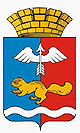 от 27.02.2024 № 01-01/169г. КраснотурьинскО внесении изменений в постановление Администрации городского округа Краснотурьинск от 20.12.2016 № 1381 «О наделении полномочием по содержанию и текущему ремонту автомобильных дорог городского округа Краснотурьинск В соответствии с пунктом 4 части 6, частью 7 статьи 8, пунктами 5, 6 части 1 статьи 13, статьями 17, 18 Федерального закона от 08.11.2007 № 257–ФЗ 
«Об автомобильных дорогах и о дорожной деятельности в Российской Федерации и о внесении изменений в отдельные законодательные акты Российской Федерации», статьей 12 Федерального закона от 10.12.1995 № 196–ФЗ «О безопасности дорожного движения», пунктом 5 части 1 статьи 
16 Федерального закона от 06.10.2005 № 131–ФЗ «Об общих принципах организации местного самоуправления в Российской Федерации», статьей 
32 Устава городского округа Краснотурьинск, утвержденного решением Краснотурьинской городской Думы от 23.06.2005 № 76, на основании письма 
от 19.10.2023 № 01-11/2753 органа местного самоуправления по управлению муниципальным имуществом «Комитет по управлению имуществом городского округа Краснотурьинск», в связи с принятием автомобильных дорог общего пользования местного значения в муниципальную собственность городского округа Краснотурьинск Администрация (исполнительно-распорядительный орган местного самоуправления) городского округа КраснотурьинскПОСТАНОВЛЯЕТ:Внести в постановление Администрации городского округа Краснотурьинск от 20.12.2016 № 1381 «О наделении полномочием 
по содержанию и текущему ремонту автомобильных дорог городского округа Краснотурьинск» (далее – постановление) следующие изменения1.1.	Приложение № 1 «Перечень автомобильных дорог общего пользования местного значения городского округа Краснотурьинск» 
к постановлению изложить в новой редакции (приложение № 1).1.2.	Приложение № 2 «Перечень тротуаров городского округа Краснотурьинск» к постановлению изложить в новой  редакции (приложение 
№ 2).1.3.	Приложение № 4 «Перечень искусственных сооружений (мостовых сооружений) городского округа Краснотурьинск» к постановлению изложить 
в новой редакции (приложение № 3).1.4	Считать утратившим силу приложение № 1, № 2 к постановлению Администрации городского округа Краснотурьинск от 24.02.2021 № 138 
«О внесении изменений в постановление Администрации городского округа Краснотурьинск от 20.12.2016 № 1381 «О наделении полномочием по содержанию и текущему ремонту автомобильных дорог городского округа Краснотурьинск».2.	Опубликовать настоящее постановление в газете «Муниципальный вестник. Городской округ Краснотурьинск» и разместить на официальном 
сайте Администрации городского округа Краснотурьинск.3.	Контроль исполнения настоящего постановления возложить 
на заместителя Главы Администрации городского округа Краснотурьинск                 А.В. Катаева.Глава городского округа 						        А.Ю. УстиновПриложение № 2к постановлению Администрациигородского округа Краснотурьинскот 27.02.2024 № 01-01/169«О внесении изменений в постановление Администрации городского округа Краснотурьинск от 20.12.2016 № 1381 «О наделении полномочием по содержанию и текущему ремонту автомобильных дорог городского округа Краснотурьинск»Перечень тротуаров городского округа КраснотурьинскПриложение № 3к постановлению Администрациигородского округа Краснотурьинскот 27.02.2024 № 01-01/169«О внесении изменений в постановление Администрации городского округа Краснотурьинск от 20.12.2016 № 1381 «О наделении полномочием по содержанию и текущему ремонту автомобильных дорог городского округа Краснотурьинск»Перечень искусственных сооружений (мостовых сооружений) городского округа КраснотурьинскАДМИНИСТРАЦИЯ  ГОРОДСКОГО ОКРУГА КРАСНОТУРЬИНСКСВЕРДЛОВСКОЙ ОБЛАСТИП О С Т А Н О В Л Е Н И ЕПриложение № 1к постановлению Администрациигородского округа Краснотурьинскот 27.02.2024 № 01-01/169«О внесении изменений в постановление Администрации городского округа Краснотурьинск от 20.12.2016 № 1381 «О наделении полномочием по содержанию и текущему ремонту автомобильных дорог городского округа Краснотурьинск»Перечень автомобильных дорог общего пользования местного значения городского округа Краснотурьинск№ п/пНаименование объектаМестоположение объектаПротяженность, мПротяженность, мПлощадь, кв.м.Идентификационный номерКатегория автомобильной дорогиСведения о государственной регистрации права муниципальной собственностиСведения о государственной регистрации права муниципальной собственностиСведения о государственной регистрации права муниципальной собственностиСведения о государственной регистрации права муниципальной собственности№ п/пНаименование объектаМестоположение объектаПротяженность, мПротяженность, мПлощадь, кв.м.Идентификационный номерКатегория автомобильной дорогиСерия и номер свидетельства о регистрации праваСерия и номер свидетельства о регистрации праваДата выдачиДата выдачиПоселок ВоронцовкаПоселок ВоронцовкаПоселок ВоронцовкаПоселок ВоронцовкаПоселок ВоронцовкаПоселок ВоронцовкаПоселок ВоронцовкаПоселок ВоронцовкаПоселок ВоронцовкаПоселок ВоронцовкаПоселок ВоронцовкаПоселок ВоронцовкаПоселок Воронцовка1улица 1 линияулица 1 линия300,40300,401 241,0065 456 ОП МГ 001V----2улица 2 линияулица 2 линия316,40316,401 596,0065 456 ОП МГ 002V----3улица 3 линияулица 3 линия495,20495,202 404,0065 456 ОП МГ 003V----4улица 4 линияулица 4 линия657,00657,004 335,0065 456 ОП МГ 004IV----5улица 8 Мартаулица 8 Марта (от улицы 4-я линия до улицы Серова)787,00787,006 770,0065 456 ОП МГ 005IV66 АЕ 47206966 АЕ 47206918.07.201218.07.20125улица 8 Мартаулица 8 Марта (от улицы 4-я линия до улицы 8 Марта, 75)366,00366,006 770,0065 456 ОП МГ 005V----6улица Горняковулица Горняков429,00429,002 507,0065 456 ОП МГ 006V----7улица Западнаяулица Западная449,00449,002 253,0065 456 ОП МГ 007V----8улица Октябрьскаяулица Октябрьская1 419,001 419,007 752,0065 456 ОП МГ 008V----9улица Пушкинаулица Пушкина1 079,001 079,006 189,0065 456 ОП МГ 009V----10улица 1-я Севернаяулица 1-я Северная (от улицы Серова до точки 1)597,80597,809 535,0065 456 ОП МГ 010IV----10улица 1-я Севернаяулица 1-я Северная (от улицы Серова до трассы)699,00699,009 535,0065 456 ОП МГ 010IV66 АЕ 47206166 АЕ 47206118.07.201218.07.201211улица Сероваулица Серова (от улицы Серова, 41 до улицы Школьная)865,00865,007 176,0065 456 ОП МГ 011IV66 АЕ 47206766 АЕ 47206718.07.201218.07.201211улица Сероваулица Серова (от улицы Школьная до улицы Спортивная)119,80119,807 176,0065 456 ОП МГ 011V----12улица Спортивнаяулица Спортивная286,20286,201 646,0065 456 ОП МГ 012V----13улица Максима Горькогоулица Максима Горького776,20776,203 812,0065 456 ОП МГ 013IV66 АЕ 47227266 АЕ 47227226.07.201226.07.201214улица Школьнаяулица Школьная (от улицы 1-я Северная до улицы Серова)244,00244,008 525,0065 456 ОП МГ 014V66 АЕ 47206566 АЕ 47206518.07.201218.07.201214улица Школьнаяулица Школьная (улица Серова до точки 1)1 048,801 048,808 525,0065 456 ОП МГ 014V----Итого10 934,8010 934,8065 741,00Поселок РудничныйПоселок РудничныйПоселок РудничныйПоселок РудничныйПоселок РудничныйПоселок РудничныйПоселок РудничныйПоселок РудничныйПоселок РудничныйПоселок РудничныйПоселок РудничныйПоселок РудничныйПоселок РудничныйПоселок Рудничный15улица Буденногоулица Буденногоулица Буденного433,302 502,0065 456 ОП МГ 015V----16улица 8 Мартаулица 8 Мартаулица 8 Марта610,304 072,0065 456 ОП МГ 016V----17улица Бажоваулица Бажоваулица Бажова457,702 711,0065 456 ОП МГ 017V----18улица Больничнаяулица Больничнаяулица Больничная163,201 168,0065 456 ОП МГ 018V----19улица Больничная-2улица Больничная-2улица Больничная-2141,50772,0065 456 ОП МГ 019V----20улица Воронцовскаяулица Воронцовскаяулица Воронцовская690,105 584,0065 456 ОП МГ 020V----21улица Горняковулица Горняковулица Горняков731,703 360,0065 456 ОП МГ 021IV----22улица Максима Горькогоулица Максима Горькогоулица Максима Горького310,401 608,0065 456 ОП МГ 022V----23улица Заречнаяулица Заречнаяулица Заречная539,302 720,0065 456 ОП МГ 023V----24улица Кироваулица Кироваулица Кирова781,204 681,0065 456 ОП МГ 024V----25улица Колхознаяулица Колхознаяулица Колхозная512,802 752,0065 456 ОП МГ 025V----26улица Котовскогоулица Котовскогоулица Котовского669,604 076,0065 456 ОП МГ 026V----27улица Клубнаяулица Клубнаяулица Клубная1 016,704 503,0065 456 ОП МГ 027V----28улица Лучеваяулица Лучеваяулица Лучевая310,001 218,0065 456 ОП МГ 028V----29улица Мираулица Мираулица Мира1 099,004 627,0065 456 ОП МГ 029V----30переулок Мирапереулок Мирапереулок Мира242,901 141,0065 456 ОП МГ 030V----31улица Набережнаяулица Набережнаяулица Набережная511,502 872,0065 456 ОП МГ 031V----31улица НабережнаяАвтодорожный мост через реку Каменка по улице Набережная поселка РудничныйАвтодорожный мост через реку Каменка по улице Набережная поселка Рудничный7,0021,065 456 ОП МГ 031V----32улица Набережная - 2улица Набережная - 2улица Набережная - 2154,00802,0065 456 ОП МГ 032V----33улица Нагорнаяулица Нагорнаяулица Нагорная490,103 689,0065 456 ОП МГ 033V----34улица Некрасоваулица Некрасоваулица Некрасова524,603 100,0065 456 ОП МГ 034V----35улица Некрасова-2улица Некрасова-2улица Некрасова-2292,001 574,0065 456 ОП МГ 035V----36улица Новаяулица Новаяулица Новая878,605 945,0065 456 ОП МГ 036V----37улица Матросоваулица Матросова (от точки 1 до переулка № 2 поселка Белка) (асфальт)улица Матросова (от точки 1 до переулка № 2 поселка Белка) (асфальт)81,504 033,0065 456 ОП МГ 037V----37улица Матросоваулица Матросова (от переулка № 2 поселка Белка до точки 2) (грунт)улица Матросова (от переулка № 2 поселка Белка до точки 2) (грунт)524,004 033,0065 456 ОП МГ 037V----37улица Матросовавыезд с улицы Матросовавыезд с улицы Матросова560,001 960,0065 456 ОП МГ 037V----38улица Молодежнаяулица Молодежнаяулица Молодежная579,403 520,0065 456 ОП МГ 038V----39улица Островскогоулица Островскогоулица Островского406,702 547,0065 456 ОП МГ 039V----40переулок Островскогопереулок Островскогопереулок Островского73,10335,0065 456 ОП МГ 040V----41улица Парковаяулица Парковаяулица Парковая1 422,4010 157,0065 456 ОП МГ 041V----42переулок Парковыйпереулок Парковый (от улицы Матросова до улицы Чапаева, 2)переулок Парковый (от улицы Матросова до улицы Чапаева, 2)96,501 298,0065 456 ОП МГ 042V----42переулок Парковыйпереулок Парковый (от улицы Чапаева, 2 до улицы Мира)переулок Парковый (от улицы Чапаева, 2 до улицы Мира)117,401 298,0065 456 ОП МГ 042V----43улица Первомайскаяулица Первомайскаяулица Первомайская465,203 019,0065 456 ОП МГ 043V----44улица Победыулица Победыулица Победы306,401 635,0065 456 ОП МГ 044V----45улица Пожарнаяулица Пожарнаяулица Пожарная471,502 515,0065 456 ОП МГ 045V----46улица Поповаулица Поповаулица Попова621,403 813,0065 456 ОП МГ 046V----47улица Пушкинаулица Пушкинаулица Пушкина490,0010 843,0065 456 ОП МГ 047V66 АЕ 31683766 АЕ 31683710.05.201210.05.201247улица Пушкинаулица Пушкинаулица Пушкина973,6010 843,0065 456 ОП МГ 047V----48улица Разведчиковулица Разведчиковулица Разведчиков244,501 081,0065 456 ОП МГ 048V----49улица Сероваулица Сероваулица Серова464,002 337,0065 456 ОП МГ 049V----50переулок Серовапереулок Серовапереулок Серова485,002 337,0065 456 ОП МГ 282V----51улица Советскаяулица Советскаяулица Советская224,501 377,0065 456 ОП МГ 050V----52улица Совхознаяулица Совхознаяулица Совхозная99,30766,0065 456 ОП МГ 051V----53улица Соломенниковаулица Соломенникова (от улицы Октябрьская до улицы Шахтеров) (асфальт)улица Соломенникова (от улицы Октябрьская до улицы Шахтеров) (асфальт)833,608 085,0065 456 ОП МГ 052V----53улица Соломенниковаулица Соломенникова (от улицы Шахтеров до точки 1) (грунт)улица Соломенникова (от улицы Шахтеров до точки 1) (грунт)256,208 085,0065 456 ОП МГ 052V----54улица Чапаеваулица Чапаеваулица Чапаева640,403 896,0065 456 ОП МГ 053V----55улица Чапаева - 2улица Чапаева – 2улица Чапаева – 2586,803 887,0065 456 ОП МГ 054V----56улица Чернышевскогоулица Чернышевскогоулица Чернышевского646,804 851,0065 456 ОП МГ 055V----57улица Чкаловаулица Чкаловаулица Чкалова1 105,507 924,0065 456 ОП МГ 056V----58улица Шахтеровулица Шахтеров (от улицы Горняков до улицы Соломенникова) (асфальт)улица Шахтеров (от улицы Горняков до улицы Соломенникова) (асфальт)380,503 339,0065 456 ОП МГ 057V----58улица Шахтеровулица Шахтеров (от улицы Соломенникова до улицы Шахтеров, 1) (грунт)улица Шахтеров (от улицы Соломенникова до улицы Шахтеров, 1) (грунт)201,803 339,0065 456 ОП МГ 057V----59улица Школьнаяулица Школьнаяулица Школьная635,803 387,0065 456 ОП МГ 058V----60улица Трудоваяулица Трудоваяулица Трудовая328,901 941,0065 456 ОП МГ 059V----61переулок Трудовойпереулок Трудовойпереулок Трудовой831,204 611,0065 456 ОП МГ 060V----62улица Объезднаяулица Объездная (дорога к пионерлагерю)улица Объездная (дорога к пионерлагерю)1 242,3013 065,0065 456 ОП МГ 061V----63улица Западнаяулица Западнаяулица Западная460,002 432,0065 456 ОП МГ 179V----64улица Зеленаяулица Зеленаяулица Зеленая332,00984,0065 456 ОП МГ 180V----65улица Малышеваулица Малышеваулица Малышева424,001 726,0065 456 ОП МГ 181V----66улица Транспортнаяулица Транспортнаяулица Транспортная621,002 160,0065 456 ОП МГ 182V----67улица Солнечнаяулица Солнечнаяулица Солнечная410,002 431,0065 456 ОП МГ 215V----68улица Октябрьская дорога на Красный Железнякдорога на Красный Железняк1 251,006 255,0065 456 ОП МГ 222V----69улица Шакироваулица Шакироваулица Шакирова591,003 546,0065 456 ОП МГ 274V----Итого32 052,70193 591,00Город КраснотурьинскГород КраснотурьинскГород КраснотурьинскГород КраснотурьинскГород КраснотурьинскГород КраснотурьинскГород КраснотурьинскГород КраснотурьинскГород КраснотурьинскГород КраснотурьинскГород КраснотурьинскГород КраснотурьинскГород КраснотурьинскГород Краснотурьинск70улица Клубнаяулица Клубнаяулица Клубная992,008 211,0065 456 ОП МГ 062IIIIII66 АЕ 47223366 АЕ 47223326.07.201271улица Карпинскогосооружение - участок автомобильной дороги по улице Карпинского (от улицы Попова до улицы Октябрьская)сооружение - участок автомобильной дороги по улице Карпинского (от улицы Попова до улицы Октябрьская)255,0013 158,0065 456 ОП МГ 063IIIIII66 АЕ 47201066 АЕ 47201017.07.201271улица Карпинскогосооружение – участок автомобильной дороги по улице Карпинского (от улицы Октябрьская до улицы Советская)сооружение – участок автомобильной дороги по улице Карпинского (от улицы Октябрьская до улицы Советская)340,0013 158,0065 456 ОП МГ 063IIIIII66 АЕ 47202666 АЕ 47202617.07.201271улица Карпинскогосооружение – участок автомобильной дороги по улице Карпинского (от улицы Чкалова до улицы Ленина)сооружение – участок автомобильной дороги по улице Карпинского (от улицы Чкалова до улицы Ленина)281,0013 158,0065 456 ОП МГ 063IIIIII66 АЕ 7196066 АЕ 7196013.07.201271улица Карпинскогосооружение – участок автомобильной дороги по улице Карпинского от улицы Ленина до улицы Поповасооружение – участок автомобильной дороги по улице Карпинского от улицы Ленина до улицы Попова413,0013 158,0065 456 ОП МГ 063IIIIII66 АЕ 47197566 АЕ 47197513.07.201271улица Карпинскогосооружение - участок автомобильной дороги по улице Карпинского (от улицы Старый Кирзавод до улицы Чкаловасооружение - участок автомобильной дороги по улице Карпинского (от улицы Старый Кирзавод до улицы Чкалова291,0013 158,0065 456 ОП МГ 063IIIIII66 АЕ 47191366 АЕ 47191311.07.201271улица Карпинскогоулица Карпинского (от точки 1 до улицы Старый Кирзавод)улица Карпинского (от точки 1 до улицы Старый Кирзавод)141,7013 158,0065 456 ОП МГ 063IIIIII---71улица Карпинскогоавтодорожный мост через реку Турья на улице Карпинскогоавтодорожный мост через реку Турья на улице Карпинского18,00108,0065 456 ОП МГ 063IIIIII---72улица Миковасооружение – участок автомобильной дороги по улице Микова (от улицы Бульвар Мира до улицы Ленинского Комсомола)сооружение – участок автомобильной дороги по улице Микова (от улицы Бульвар Мира до улицы Ленинского Комсомола)369,0014 973,0065 456 ОП МГ 064IIIIII66 АЕ 47221166 АЕ 47221125.07.201272улица Миковасооружение - участок автомобильной дороги по улице Микова (от улицы Карла Маркса до улицы Бульвар Мира)сооружение - участок автомобильной дороги по улице Микова (от улицы Карла Маркса до улицы Бульвар Мира)754,0014 973,0065 456 ОП МГ 064IIIIII66 АЕ 47221066 АЕ 47221025.07.201272улица Миковасооружение - участок автомобильной дороги по улице Микова (от улицы Ленинского Комсомола до улицы Карпинского)сооружение - участок автомобильной дороги по улице Микова (от улицы Ленинского Комсомола до улицы Карпинского)242,0014 973,0065 456 ОП МГ 064IIIIII66 АЕ 47221266 АЕ 47221225.07.201272улица Миковасооружение - участок автомобильной дороги по улице Микова (от улицы Карпинского до улицы Фурманова)сооружение - участок автомобильной дороги по улице Микова (от улицы Карпинского до улицы Фурманова)161,0014 973,0065 456 ОП МГ 064IIIIII66 АЕ 47237366 АЕ 47237301.08.201272улица Миковасооружение - участок автомобильной дороги по улице Микова (от улицы Клубная до точки 1)сооружение - участок автомобильной дороги по улице Микова (от улицы Клубная до точки 1)123,0014 973,0065 456 ОП МГ 064IIIIII66 АЕ 47221666 АЕ 47221625.07.201272улица Миковасооружение - участок автодороги по улице Микова (от улицы Фурманова до улицы Чапаева)сооружение - участок автодороги по улице Микова (от улицы Фурманова до улицы Чапаева)208,0014 973,0065 456 ОП МГ 064IIIIII66 АЕ 47221566 АЕ 47221525.07.201272улица Миковасооружение - участок автодороги по улице Микова (от точки 1 до точки 2)сооружение - участок автодороги по улице Микова (от точки 1 до точки 2)25,8014 973,0065 456 ОП МГ 064IIIIII---72улица Миковасооружение - участок автомобильной дороги по улице Микова (от точки 3 до точки 4)сооружение - участок автомобильной дороги по улице Микова (от точки 3 до точки 4)93,0014 973,0065 456 ОП МГ 064IIIIII66 АЕ 47237466 АЕ 47237401.08.021272улица Миковасооружение - участок автомобильной дороги по улице Микова (от улицы Клубная до улицы Чапаева)сооружение - участок автомобильной дороги по улице Микова (от улицы Клубная до улицы Чапаева)287,0014 973,0065 456 ОП МГ 064IIIIII66 АЕ 47222866 АЕ 47222826.07.201273улица Октябрьскаяулица Октябрьскаяулица Октябрьская3 437,0038 820,0065 456 ОП МГ 065IIIIII66 АЕ 31682566 АЕ 31682510.05.201274улица Поповасооружение - участок автомобильной дороги по улице Попова от улицы Карла Маркса до улицы Клубнаясооружение - участок автомобильной дороги по улице Попова от улицы Карла Маркса до улицы Клубная2 566,0045 355,0065 456 ОП МГ 066IIIIII66 АЕ 31682866 АЕ 31682810.05.201274улица Поповасооружение-участок автомобильной дороги по улице Попова от улицы Серова до улицы Карла Марксасооружение-участок автомобильной дороги по улице Попова от улицы Серова до улицы Карла Маркса208,0045 355,0065 456 ОП МГ 066IIIIII66 АЕ 31683066 АЕ 31683010.05.201274улица Поповасооружение-участок автомобильной дороги по улице Попова от улицы Комсомольская до улицы Набережнаясооружение-участок автомобильной дороги по улице Попова от улицы Комсомольская до улицы Набережная114,0045 355,0065 456 ОП МГ 066IVIV66 АЕ 31682966 АЕ 31682910.05.201274улица Поповасооружение-участок дороги улицы Попова (от улицы Клубной до улицы Комсомольская)сооружение-участок дороги улицы Попова (от улицы Клубной до улицы Комсомольская)563,1045 355,0065 456 ОП МГ 066IVIV---75улица Фрунзеулица Фрунзеулица Фрунзе3 530,0025 568,0065 456 ОП МГ 227IIIIII66 АЕ 78075166 АЕ 78075114.01.201375улица Фрунзесооружение-участок автомобильной дороги по улице Фрунзе от улицы Социалистической до улицы Южная и до дома № 9 по улице Фрунзесооружение-участок автомобильной дороги по улице Фрунзе от улицы Социалистической до улицы Южная и до дома № 9 по улице Фрунзе207,2021 990,0065 456 ОП МГ 227VV---75улица Фрунзесооружение-участок автомобильной дороги по улице Фрунзе от улицы Южная до улицы Калининасооружение-участок автомобильной дороги по улице Фрунзе от улицы Южная до улицы Калинина116,5021 990,0065 456 ОП МГ 227VV---75улица Фрунзесооружение-участок автомобильной дороги по улице Фрунзе от улицы Калинина до улицы Чернышевскогосооружение-участок автомобильной дороги по улице Фрунзе от улицы Калинина до улицы Чернышевского119,5021 990,0065 456 ОП МГ 227VV---75улица Фрунзесооружение-участок автомобильной дороги по улице Фрунзе от улицы Ленина до улицы Попова (западная сторона)сооружение-участок автомобильной дороги по улице Фрунзе от улицы Ленина до улицы Попова (западная сторона)281,0021 990,0065 456 ОП МГ 227IIIIII66 АЕ 47233866 АЕ 47233831.07.201275улица Фрунзесооружение-участок автомобильной дороги по улице Фрунзе от улицы Ленина до улицы Попова (восточная сторона)сооружение-участок автомобильной дороги по улице Фрунзе от улицы Ленина до улицы Попова (восточная сторона)288,0021 990,0065 456 ОП МГ 227IIIIII66 АЕ 47220766 АЕ 47220725.07.201275улица Фрунзесооружение-участок автомобильной дороги по улице Фрунзе от улицы Микова до улицы Ленина (восточная сторона)сооружение-участок автомобильной дороги по улице Фрунзе от улицы Микова до улицы Ленина (восточная сторона)205,0021 990,0065 456 ОП МГ 227IIIIII66 АЕ 47223666 АЕ 47223626.07.201275улица Фрунзесооружение-участок автомобильной дороги по улице Фрунзе от улицы Микова до улицы Ленина (западная сторона)сооружение-участок автомобильной дороги по улице Фрунзе от улицы Микова до улицы Ленина (западная сторона)196,0021 990,0065 456 ОП МГ 227IIIIII66 АЕ 47220966 АЕ 47220925.07.201275улица Фрунзесооружение-участок автомобильной дороги по улице Фрунзе от улицы Октябрьская до железнодорожных путейсооружение-участок автомобильной дороги по улице Фрунзе от улицы Октябрьская до железнодорожных путей551,0021 990,0065 456 ОП МГ 227IIIIII66 АЕ 47237566 АЕ 47237501.08.201275улица Фрунзесооружение-участок автодороги по улице Фрунзе от улицы Попова до улицы Октябрьскаясооружение-участок автодороги по улице Фрунзе от улицы Попова до улицы Октябрьская568,0021 990,0065 456 ОП МГ 227IIIIII66 АЕ 47220866 АЕ 47220825.07.201275улица Фрунзесооружение-участок автомобильной дороги по улице Фрунзе от улицы Микова до улицы Чкалова (восточная сторона)сооружение-участок автомобильной дороги по улице Фрунзе от улицы Микова до улицы Чкалова (восточная сторона)139,0021 990,0065 456 ОП МГ 227IIIIII66 АЕ 47237766 АЕ 47237701.08.201275улица Фрунзесооружение-участок автомобильной дороги по улице Фрунзе от улицы Микова до улицы Чкалова (западная сторона)сооружение-участок автомобильной дороги по улице Фрунзе от улицы Микова до улицы Чкалова (западная сторона)137,0021 990,0065 456 ОП МГ 227IIIIII66 АЕ 47237866 АЕ 47237801.08.201275улица Фрунзесооружение-участок автомобильной дороги по улице Фрунзе от улицы Чернышевского до улицы Чкалова (восточная сторона)сооружение-участок автомобильной дороги по улице Фрунзе от улицы Чернышевского до улицы Чкалова (восточная сторона)152,0021 990,0065 456 ОП МГ 227IIIIII66 АЕ 47237666 АЕ 47237601.08.201275улица Фрунзесооружение-участок автомобильной дороги по улице Фрунзе от улицы Чернышевского до улицы Чкалова (западная сторона)сооружение-участок автомобильной дороги по улице Фрунзе от улицы Чернышевского до улицы Чкалова (западная сторона)136,0021 990,0065 456 ОП МГ 227IIIIII66 АЕ 47238166 АЕ 47238101.08.201275улица Фрунзеавтодорога по улице Фрунзе (виадук)автодорога по улице Фрунзе (виадук)433,002 600,0065 456 ОП МГ 227IIIIII66:50:0000000:6272-66/006/2017-166:50:0000000:6272-66/006/2017-131.10.201775улица ФрунзеАвтодорожный мост по улице Фрунзе, 93Автодорожный мост по улице Фрунзе, 9360,00774,0065 456 ОП МГ 227IIIIII66:50:0000000:510-66/006/2017-266:50:0000000:510-66/006/2017-213.12.201776улица Чкаловасооружение-участок автомобильной дороги по улице Чкалова от улицы Карла Маркса до улицы Фурмановасооружение-участок автомобильной дороги по улице Чкалова от улицы Карла Маркса до улицы Фурманова1 681,0021 259,0065 456 ОП МГ 068IIIIII66 АЕ 47206366 АЕ 47206318.07.201276улица Чкаловаулица Чкалова (от улицы Клубная до точки 1)улица Чкалова (от улицы Клубная до точки 1)531,3021 259,0065 456 ОП МГ 068IIIIII---77улица Чапаевасооружение-участок автомобильной дороги по улице Чапаева от улицы Ленина до нежилого здания по улице Чапаева, 47сооружение-участок автомобильной дороги по улице Чапаева от улицы Ленина до нежилого здания по улице Чапаева, 47472,006 026,0065 456 ОП МГ 069IVIV66 АЕ 47205966 АЕ 47205918.07.201277улица Чапаевасооружение-участок автодороги по улице Чапаева от улицы Октябрьская до улицы Поповасооружение-участок автодороги по улице Чапаева от улицы Октябрьская до улицы Попова286,006 026,0065 456 ОП МГ 069IVIV66 АЕ 47238066 АЕ 47238001.08.201278улица Чернышевскогосооружение - участок автодороги по улице Чернышевского от улицы Карла Маркса до улицы Бульвар Мирасооружение - участок автодороги по улице Чернышевского от улицы Карла Маркса до улицы Бульвар Мира770,906 213,0065 456 ОП МГ 070IVIV---78улица Чернышевскогосооружение - участок автодороги по улице Чернышевского от точки т.1 до ул. Калининасооружение - участок автодороги по улице Чернышевского от точки т.1 до ул. Калинина127,406 213,0065 456 ОП МГ 070IVIV-79улица Фурмановаулица Фурманова улица Фурманова 1 323,008 417,0065 456 ОП МГ 071IVIV66 АЕ 47228066 АЕ 47228031.07.201280улица Карла Марксасооружение - участок автомобильной дороги по улице Карла Маркса от улицы Чернышевского до улицы Октябрьскаясооружение - участок автомобильной дороги по улице Карла Маркса от улицы Чернышевского до улицы Октябрьская1 722,0021 378,0065 456 ОП МГ 073IVIV66 АЕ 47237266 АЕ 47237201.08.201280улица Карла Марксасооружение - участок автомобильной дороги по улице Карла Маркса от улицы Южная, 3до улицы Чернышевскогосооружение - участок автомобильной дороги по улице Карла Маркса от улицы Южная, 3до улицы Чернышевского154,6021 378,0065 456 ОП МГ 073IVIV---81улица Бульвар Мираулица Бульвар Мира (западная полоса до улицы Микова, восточная полоса от улицы Ленина)улица Бульвар Мира (западная полоса до улицы Микова, восточная полоса от улицы Ленина)1 313,008 653,0065 456 ОП МГ 074IVIV66 АЕ 47224866 АЕ 47224826.07.201282улица Садоваяулица Садоваяулица Садовая294,001 171,0065 456 ОП МГ 075IVIV66 АЕ 47237966 АЕ 47237901.08.201283улица Базстроевскаяулица Базстроевскаяулица Базстроевская380,003 580,0065 456 ОП МГ 076IVIV66 АЕ 47225566 АЕ 47225526.07.201284улица Старый Кирзаводулица Старый Кирзавод (вдоль южной стороны ограждения больничного городка)улица Старый Кирзавод (вдоль южной стороны ограждения больничного городка)230,601 654,0065 456 ОП МГ 077VV---85улица Ленинаулица Ленинаулица Ленина4 767,0048 416,0065 456 ОП МГ 078IIIIII66 АЕ 47225466 АЕ 47225426.07.201286улица Чайковскогоулица Чайковскогоулица Чайковского163,001 033,0065 456 ОП МГ 079IVIV66 АЕ 47206066 АЕ 47206018.07.201287улица Пушкинаулица Пушкинаулица Пушкина177,001 173,0065 456 ОП МГ 080IVIV66 АЕ 47208066 АЕ 47208018.07.201288улица Свердловаулица Свердловаулица Свердлова136,001 287,0065 456 ОП МГ 081IVIV66 АЕ 47227766 АЕ 47227731.07.201289улица Сероваулица Сероваулица Серова873,006 867,0065 456 ОП МГ 082IVIV66 АЕ 47227866 АЕ 47227831.07.201290улица Ленинского Комсомолаулица Ленинского Комсомолаулица Ленинского Комсомола1 680,0013 926,0065 456 ОП МГ 083IVIV66 АЕ 47225366 АЕ 47225326.07.201290улица Ленинского КомсомолаАвтодорожный мост через реку Турья на улице Ленинского КомсомолаАвтодорожный мост через реку Турья на улице Ленинского Комсомола70,86779,4665 456 ОП МГ 286IVIV---91улица Рюминасооружение - участок автомобильной дороги по улице Рюмина (от точки 5 до улицы Заречная-2)сооружение - участок автомобильной дороги по улице Рюмина (от точки 5 до улицы Заречная-2)265,0021 105,0065 456 ОП МГ 084IIIIII66 АЕ 47203166 АЕ 47203117.07.201291улица Рюминасооружение - участок автомобильной дороги по улице Рюмина (от точки 3 до точки 4)сооружение - участок автомобильной дороги по улице Рюмина (от точки 3 до точки 4)252,0021 105,0065 456 ОП МГ 084IIIIII66 АЕ 47207166 АЕ 47207118.07.201291улица Рюминасооружение - участок автомобильной дороги по улице Рюмина (от точки 3 до улицы Карла Маркса)сооружение - участок автомобильной дороги по улице Рюмина (от точки 3 до улицы Карла Маркса)177,0021 105,0065 456 ОП МГ 084IIIIII66 АЕ 7203266 АЕ 7203217.07.201291улица Рюминасооружение - участок автомобильной дороги по улице Рюмина (от полосы отвода железной дороги до точки 1)сооружение - участок автомобильной дороги по улице Рюмина (от полосы отвода железной дороги до точки 1)1 060,0021 105,0065 456 ОП МГ 084IIIIII66 АЕ 47207266 АЕ 47207218.07.201291улица РюминаАвтодорожный мост через реку Турья на улице РюминаАвтодорожный мост через реку Турья на улице Рюмина50,64952,5465 456 ОП МГ 084IIIIII---92улица Парковаяулица Парковаяулица Парковая733,007 134,0065 456 ОП МГ 085IIIIII66 АЕ 31682666 АЕ 31682610.05.201292улица Парковаяот улицы Парковая до точки 1 (ЛСК)от улицы Парковая до точки 1 (ЛСК)181,001 762,0065 456 ОП МГ 085VV66 АЕ 62899466 АЕ 62899430.11.201293улица 8 Мартаот улицы Молодежная до улицы Ленинского Комсомолаот улицы Молодежная до улицы Ленинского Комсомола331,006 455,0065 456 ОП МГ 086VV66 АЕ 47206866 АЕ 47206818.07.201293улица 8 Мартаот улицы 8 Марта, 22 до улицы Карпинскогоот улицы 8 Марта, 22 до улицы Карпинского198,006 455,0065 456 ОП МГ 086VV66 АЕ 47206666 АЕ 47206618.07.201293улица 8 Мартаот улицы 8 Марта, 16 до улицы8 Марта, 22от улицы 8 Марта, 16 до улицы8 Марта, 2246,006 455,0065 456 ОП МГ 086VV---93улица 8 Мартаот улицы Клубной до улицы Комсомольскойот улицы Клубной до улицы Комсомольской520,306 455,0065 456 ОП МГ 086VV---94улица Колхознаясооружение - участок автодороги по улицы Колхозная от улицы Молодежная до улицы Ленинского Комсомола (южная сторона)сооружение - участок автодороги по улицы Колхозная от улицы Молодежная до улицы Ленинского Комсомола (южная сторона)261,008 544,0065 456 ОП МГ 087IVIV66 АЕ 47231066 АЕ 47231030.07.201294улица Колхознаясооружение - участок автомобильной дороги по улице Колхозная от улицы Молодежная до улицы Ленинского Комсомола (северная сторона)сооружение - участок автомобильной дороги по улице Колхозная от улицы Молодежная до улицы Ленинского Комсомола (северная сторона)250,008 544,0065 456 ОП МГ 087IVIV66 АЕ 47225166 АЕ 47225126.07.201294улица Колхознаясооружение - участок автомобильной дороги по улице Колхозная от улицы Ленинского Комсомола до улицы Карпинскогосооружение - участок автомобильной дороги по улице Колхозная от улицы Ленинского Комсомола до улицы Карпинского299,008 544,0065 456 ОП МГ 087IVIV66 АЕ 47224966 АЕ 47224926.07.201294улица Колхознаяот улицы Клубной до улицы Гоголяот улицы Клубной до улицы Гоголя249,108 544,0065 456 ОП МГ 087VV---94улица Колхознаяот улицы Гоголя до улицы Комсомольскойот улицы Гоголя до улицы Комсомольской257,008 544,0065 456 ОП МГ 087VV-95улица Коммунальнаяулица Коммунальнаяулица Коммунальная2 003,0012 276,0065 456 ОП МГ 088IVIV66 АЕ 47224766 АЕ 47224726.07.201296улица Комсомольскаясооружение - участок автомобильной дороги по улице Комсомольская от улицы Октябрьская до улицы Советскаясооружение - участок автомобильной дороги по улице Комсомольская от улицы Октябрьская до улицы Советская265,006 906,0065 456 ОП МГ 089IVIV66 АЕ 47223266 АЕ 47223226.07.201296улица Комсомольскаясооружение - участок автомобильной дороги по улице Комсомольская от улицы Попова до улицы Октябрьскаясооружение - участок автомобильной дороги по улице Комсомольская от улицы Попова до улицы Октябрьская241,006 906,0065 456 ОП МГ 089IVIV66 АЕ 47222666 АЕ 47222626.07.201296улица Комсомольскаясооружение - участок автомобильной дороги по улице Комсомольская от улицы Ленина до улицы Поповасооружение - участок автомобильной дороги по улице Комсомольская от улицы Ленина до улицы Попова363,006 906,0065 456 ОП МГ 089IVIV66 АЕ 47223066 АЕ 47223026.07.201296улица Комсомольскаяулица Комсомольская (грунт)улица Комсомольская (грунт)150,506 906,0065 456 ОП МГ 089IVIV---97улица Лермонтоваулица Лермонтоваулица Лермонтова421,002 611,0065 456 ОП МГ 090IVIV66 АЕ 47225266 АЕ 47225226.07.201298улица Металлурговсооружение - участок автомобильной дороги по улице Металлургов от улицы Микова до улицы Ленинасооружение - участок автомобильной дороги по улице Металлургов от улицы Микова до улицы Ленина203,0012 105,0065 456 ОП МГ 091IVIV66 АЕ 47223966 АЕ 47223926.07.201298улица Металлурговсооружение - участок автомобильной дороги по улице Металлургов от улицы Попова до улицы Карла Марксасооружение - участок автомобильной дороги по улице Металлургов от улицы Попова до улицы Карла Маркса751,0012 105,0065 456 ОП МГ 091IVIV66 АЕ 47223166 АЕ 47223126.07.21298улица Металлурговсооружение - участок автомобильной дороги по улице Металлургов от улицы Ленина до улицы Поповасооружение - участок автомобильной дороги по улице Металлургов от улицы Ленина до улицы Попова292,0012 105,0065 456 ОП МГ 091IVIV66 АЕ 47222466 АЕ 47222426.07.201298улица Металлурговсооружение - участок автомобильной дороги по улице Металлургов от улицы Чкалова до улицы Миковасооружение - участок автомобильной дороги по улице Металлургов от улицы Чкалова до улицы Микова142,0012 105,0065 456 ОП МГ 091IVIV66 АЕ 47223866 АЕ 47223826.07.201298улица Металлурговсооружение - участок автомобильной дороги по улице Металлургов от улицы Чернышевского до улицы Чкаловасооружение - участок автомобильной дороги по улице Металлургов от улицы Чернышевского до улицы Чкалова140,0012 105,0065 456 ОП МГ 091IVIV66 АЕ 47224066 АЕ 47224026.07.201298улица Металлурговпо улице Металлургов от ул. Южная до ул. Калининапо улице Металлургов от ул. Южная до ул. Калинина221,2012 105,0065 456 ОП МГ 091IVIV---98улица Металлурговпо улице Металлургов от ул. Калинина до ул. Чернышевскогопо улице Металлургов от ул. Калинина до ул. Чернышевского118,7012 105,0065 456 ОП МГ 091IVIV-99улица Молодежнаяулица Молодежнаяулица Молодежная1 172,008 742,0065 456 ОП МГ 092IIIIII---100улица Радищеваулица Радищеваулица Радищева289,001 955,0065 456 ОП МГ 093IVIV66 АЕ 47207966 АЕ 47207918.07.2012101переулок Волчанскийпереулок Волчанскийпереулок Волчанский237,801 251,0065 456 ОП МГ 094VV---102улица Совхознаясооружение - участок автомобильной дороги по улице Совхозная от улицы Маяковского до улицы Просвещениясооружение - участок автомобильной дороги по улице Совхозная от улицы Маяковского до улицы Просвещения351,006 314,0065 456 ОП МГ 095IVIV66 АЕ 47221366 АЕ 47221325.07.2012102улица Совхознаясооружение - участок автомобильной дороги по улице Совхозная от улицы Просвещения до улицы Совхозная, 40сооружение - участок автомобильной дороги по улице Совхозная от улицы Просвещения до улицы Совхозная, 40362,706 314,0065 456 ОП МГ 095IVIV---102улица Совхознаясооружение - участок автодороги по улице Совхозная от улицы Советская до улицы Маяковскогосооружение - участок автодороги по улице Совхозная от улицы Советская до улицы Маяковского241,106 314,0065 456 ОП МГ 095IVIV---103улица Советскаяулица Советскаяулица Советская1 486,009 880,0065 456 ОП МГ 096IVIV66 АЕ 47222966 АЕ 47222926.07.2012104улице Жуковаулица Жуковаулица Жукова568,004 260,0065 456 ОП МГ 097IVIV66 АЕ 47190966 АЕ 47190911.07.2012105улица Ключикулица Ключикулица Ключик801,604 261,0065 456 ОП МГ 098VV---106переулок Ключикпереулок Ключикпереулок Ключик496,001 799,0065 456 ОП МГ 099VV---107улица Просвещениясооружение - участок автомобильной дороги по улице Просвещения от улицы Совхозная до улицы Островскогосооружение - участок автомобильной дороги по улице Просвещения от улицы Совхозная до улицы Островского276,007 423,0065 456 ОП МГ 100IVIV66 АЕ 31683166 АЕ 31683110.05.2012107улица Просвещениясооружение - участок автомобильной дороги по улице Просвещения от улицы Островского до улицы Школьнаясооружение - участок автомобильной дороги по улице Просвещения от улицы Островского до улицы Школьная253,007 423,0065 456 ОП МГ 100IVIV66 АЕ 31683266 АЕ 31683210.05.2012107улица Просвещениясооружение - участок автомобильной дороги по улице Просвещения от улицы Школьная до улицы Больничнаясооружение - участок автомобильной дороги по улице Просвещения от улицы Школьная до улицы Больничная386,007 423,0065 456 ОП МГ 100IVIV66 АЕ 31689866 АЕ 31689811.05.2012107улица Просвещениясооружение - участок автодороги по улице Просвещения от улицы Больничная до переулка Больничныйсооружение - участок автодороги по улице Просвещения от улицы Больничная до переулка Больничный173,207 423,0065 456 ОП МГ 100IVIV---107улица Просвещениясооружение - участок автомобильной дороги по улице Просвещения от улицы Павлика Морозова до улицы Совхознаясооружение - участок автомобильной дороги по улице Просвещения от улицы Павлика Морозова до улицы Совхозная372,907 423,0065 456 ОП МГ 100IVIV---108улица Маяковскогосооружение - участок автомобильной дороги по улице Маяковского от улицы Больничная до улицы Совхознаясооружение - участок автомобильной дороги по улице Маяковского от улицы Больничная до улицы Совхозная897,207 687,0065 456 ОП МГ 101IVIV---108улица Маяковскогосооружение - участок автомобильной дороги по улице Маяковского от улицы Волчанская до улицы Совхознаясооружение - участок автомобильной дороги по улице Маяковского от улицы Волчанская до улицы Совхозная652,007 687,0065 456 ОП МГ 101IVIV66 АЕ 47223766 АЕ 47223726.07.2012109улица Неплановаяулица Неплановаяулица Неплановая437,602 639,0065 456 ОП МГ 102VV---110улица Эйзенахаулица Эйзенахаулица Эйзенаха275,202 189,0065 456 ОП МГ 103VV---111улица Рабочаяулица Рабочаяулица Рабочая121,101 267,0065 456 ОП МГ 104VV---112улица Яснаяулица Яснаяулица Ясная331,402 772,0065 456 ОП МГ 105VV66 АЕ 47205866 АЕ 47205818.07.2012113улица Назароваот улицы Ясная до переулка Среднийот улицы Ясная до переулка Средний120,003 044,0065 456 ОП МГ 106VV---113улица Назароваот переулка Средний до улицы Мичуринаот переулка Средний до улицы Мичурина117,803 044,0065 456 ОП МГ 106VV---113улица Назароваот улицы Мичурина до улицы Краснотурьинскаяот улицы Мичурина до улицы Краснотурьинская116,403 044,0065 456 ОП МГ 106VV-114улица Мамина Сибирякаулица Мамина Сибирякаулица Мамина Сибиряка113,901 137,0065 456 ОП МГ 107VV---115улица Ивдельскаяулица Ивдельскаяулица Ивдельская403,003 919,0065 456 ОП МГ 108VV66 АЕ 47237166 АЕ 47237101.08.2012116улица Светлаяулица Светлаяулица Светлая383,002 332,0065 456 ОП МГ 109VV66 АЕ 47227666 АЕ 47227631.07.2012117улица Матросовасооружение - участок автомобильной дороги по улице Матросова от улицы Краснотурьинской до улицы Яснаясооружение - участок автомобильной дороги по улице Матросова от улицы Краснотурьинской до улицы Ясная370,004 543,0065 456 ОП МГ 110VV---117улица Матросовасооружение - участок автодороги по улице Матросова от улицы Ясная до улицы Светлаясооружение - участок автодороги по улице Матросова от улицы Ясная до улицы Светлая151,004 543,0065 456 ОП МГ 110VV66 АЕ 47227966 АЕ 47227931.07.2012118улица Трактористовулица Трактористов (от улицы Краснотурьинской до улицы Ясной)улица Трактористов (от улицы Краснотурьинской до улицы Ясной)360,007 869,0065 456 ОП МГ 111VV---118улица Трактористовсооружение-участок автомобильной дороги по улице Трактористов от улицы Краснотурьинская до автомобильной дороги в садоводческое товарищество сад 21 «Южный»сооружение-участок автомобильной дороги по улице Трактористов от улицы Краснотурьинская до автомобильной дороги в садоводческое товарищество сад 21 «Южный»338,007 869,0065 456 ОП МГ 111VV66 АЕ 47238266 АЕ 47238201.08.2012118улица Трактористовсооружение-участок автомобильной дороги по улице Трактористов от улицы Ясная до улицы Светлаясооружение-участок автомобильной дороги по улице Трактористов от улицы Ясная до улицы Светлая159,007 869,0065 456 ОП МГ 111VV66 АЕ 47225066 АЕ 47225026.07.2012119улица Мичуринаулица Мичуринаулица Мичурина534,604 217,0065 456 ОП МГ 112VV---120улица Парниковаяулица Парниковаяулица Парниковая737,404 505,0065 456 ОП МГ 113VV---121улица Средняяулица Средняя от улицы Краснотурьинская до улицы Эйзенахаулица Средняя от улицы Краснотурьинская до улицы Эйзенаха103,802 837,0065 456 ОП МГ 114VV---121улица Средняяулица Средняя от улицы Эйзенаха до жилого дома № 1а по улице Средняяулица Средняя от улицы Эйзенаха до жилого дома № 1а по улице Средняя252,202 837,0065 456 ОП МГ 114VV-122улица Урожайнаяулица Урожайнаяулица Урожайная601,103 001,0065 456 ОП МГ 115VV---123улица Сиреневаяулица Сиреневаяулица Сиреневая592,203 305,0065 456 ОП МГ 116VV---124улица Рябиноваяулица Рябиноваяулица Рябиновая593,003 903,0065 456 ОП МГ 117IVIV66 АЕ 47208166 АЕ 47208118.07.2012125улица Сосноваяулица Сосноваяулица Сосновая589,004 505,0065 456 ОП МГ 118IVIV66 АЕ 47223466 АЕ 47223426.07.2012126переулок СолнечныйСооружение – участок автодороги по переулку Солнечный от ул. Сосновая до ул. РябиноваяСооружение – участок автодороги по переулку Солнечный от ул. Сосновая до ул. Рябиновая105,902 267,0065 456 ОП МГ 119VV---126переулок СолнечныйСооружение – участок автодороги по переулку Солнечный от ул. Рябиновая до ул. СиреневаяСооружение – участок автодороги по переулку Солнечный от ул. Рябиновая до ул. Сиреневая110,502 267,0065 456 ОП МГ 119VV-126переулок СолнечныйСооружение – участок автодороги по переулку Солнечный от ул. Сиреневая до ул. УрожайнаяСооружение – участок автодороги по переулку Солнечный от ул. Сиреневая до ул. Урожайная108,102 267,0065 456 ОП МГ 119VV-126переулок СолнечныйСооружение – участок автодороги по переулку Солнечный от ул. Урожайная до ул. ВосточнаяСооружение – участок автодороги по переулку Солнечный от ул. Урожайная до ул. Восточная106,302 267,0065 456 ОП МГ 119VV-127переулок Цветочныйсооружение - участок автомобильной дороги по переулку Цветочный от улицы Сосновая до улицы Рябиноваясооружение - участок автомобильной дороги по переулку Цветочный от улицы Сосновая до улицы Рябиновая104,002 186,0065 456 ОП МГ 120VV66 АЕ 31689266 АЕ 31689211.05.2012127переулок Цветочныйсооружение - участок автомобильной дороги по переулку Цветочный от улицы Рябиновая до улицы Сиреневаясооружение - участок автомобильной дороги по переулку Цветочный от улицы Рябиновая до улицы Сиреневая109,902 186,0065 456 ОП МГ 120VV127переулок Цветочныйсооружение - участок автомобильной дороги по переулку Цветочный от улицы Сиреневая до улицы Урожайнаясооружение - участок автомобильной дороги по переулку Цветочный от улицы Сиреневая до улицы Урожайная106,502 186,0065 456 ОП МГ 120VV127переулок Цветочныйсооружение - участок автомобильной дороги по переулку Цветочный от ул. Урожайная до улицы Восточнаясооружение - участок автомобильной дороги по переулку Цветочный от ул. Урожайная до улицы Восточная124,702 186,0065 456 ОП МГ 120VV128переулок Ягодныйсооружение - участок автомобильной дороги по переулку Ягодный от улицы Сосновая до улицы Рябиноваясооружение - участок автомобильной дороги по переулку Ягодный от улицы Сосновая до улицы Рябиновая108,002 744,0065 456 ОП МГ 121VV66 АЕ 31689966 АЕ 31689911.05.2012128переулок Ягодныйсооружение - участок автомобильной дороги по переулку Ягодный от улицы Рябиновая до улицы Сиреневаясооружение - участок автомобильной дороги по переулку Ягодный от улицы Рябиновая до улицы Сиреневая108,602 744,0065 456 ОП МГ 121VV---128переулок Ягодныйсооружение - участок автомобильной дороги по переулку Ягодный от улицы Сиреневая до улицы Урожайнаясооружение - участок автомобильной дороги по переулку Ягодный от улицы Сиреневая до улицы Урожайная108,602 744,0065 456 ОП МГ 121VV-128переулок Ягодныйсооружение - участок автомобильной дороги по переулку Ягодный от улицы Урожайная до улицы Восточнаясооружение - участок автомобильной дороги по переулку Ягодный от улицы Урожайная до улицы Восточная149,202 744,0065 456 ОП МГ 121VV-129переулок Рассветныйсооружение - участок автомобильной дороги по переулку Рассветный от улицы Сосновая до улицы Рябиновая сооружение - участок автомобильной дороги по переулку Рассветный от улицы Сосновая до улицы Рябиновая 107,002 645,0065 456 ОП МГ 122VV66 АЕ 31682466 АЕ 31682410.05.2012129переулок Рассветныйсооружение – участок автомобильной дороги по переулку Рассветный от улицы Рябиновая до улицы Сиреневаясооружение – участок автомобильной дороги по переулку Рассветный от улицы Рябиновая до улицы Сиреневая109,202 645,0065 456 ОП МГ 122VV129переулок Рассветныйсооружение – участок автомобильной дороги по переулку Рассветный от улицы Сиреневая до улицы Урожайнаясооружение – участок автомобильной дороги по переулку Рассветный от улицы Сиреневая до улицы Урожайная106,502 645,0065 456 ОП МГ 122VV129переулок Рассветныйсооружение – участок автомобильной дороги по переулку Рассветный от улицы Урожайная до улицы Восточнаясооружение – участок автомобильной дороги по переулку Рассветный от улицы Урожайная до улицы Восточная134,502 645,0065 456 ОП МГ 122VV130улица Орджоникидзеулица Орджоникидзеулица Орджоникидзе330,301 443,0065 456 ОП МГ 123VV---131улица Степана Разинаулица Степана Разинаулица Степана Разина351,601 152,0065 456 ОП МГ 124VV---132улица Энергетиковсооружение – участок автомобильной дороги по улице Энергетиков от дома № 26 по улице Энергетиков до улицы Февральскаясооружение – участок автомобильной дороги по улице Энергетиков от дома № 26 по улице Энергетиков до улицы Февральская78,101 070,0065 456 ОП МГ 125VV---132улица Энергетиковсооружение – участок автомобильной дороги по улице Энергетиков от улицы Февральская до дома № 1 по улице Энергетиковсооружение – участок автомобильной дороги по улице Энергетиков от улицы Февральская до дома № 1 по улице Энергетиков183,301 070,0065 456 ОП МГ 125VV-133улица Надеждинскаясооружение – участок автомобильной дороги по улице Надеждинская от улицы Победы до улицы Февральскаясооружение – участок автомобильной дороги по улице Надеждинская от улицы Победы до улицы Февральская358,003 066,0065 456 ОП МГ 126VV---133улица Надеждинскаясооружение – участок автомобильной дороги по улице Надеждинская от улицы Февральская до улицы Надеждинская -2сооружение – участок автомобильной дороги по улице Надеждинская от улицы Февральская до улицы Надеждинская -2357,803 066,0065 456 ОП МГ 126VV-134улица 2-я Надеждинскаясооружение – участок автомобильной дороги по улицеНадеждинская-2 от улицы Тургенева до улицы Февральскаясооружение – участок автомобильной дороги по улицеНадеждинская-2 от улицы Тургенева до улицы Февральская468,204 370,0065 456 ОП МГ 127VV---134улица 2-я Надеждинскаясооружение – участок автомобильной дороги по улицеНадеждинская-2 от улицы Февральская до улицы Революциисооружение – участок автомобильной дороги по улицеНадеждинская-2 от улицы Февральская до улицы Революции431,804 370,0065 456 ОП МГ 127VV135улица Тургеневаулица Тургеневаулица Тургенева429,301 740,0065 456 ОП МГ 128VV---136улица Крупскойсооружение – участок автомобильной дороги по улице Крупской от улицы Февральская до улицы Тургеневасооружение – участок автомобильной дороги по улице Крупской от улицы Февральская до улицы Тургенева372,702 438,0065 456 ОП МГ 129VV---136улица Крупскойсооружение – участок автомобильной дороги по улице Крупской от улицы Тургенева до улицы Надеждинская -2сооружение – участок автомобильной дороги по улице Крупской от улицы Тургенева до улицы Надеждинская -262,902 438,0065 456 ОП МГ 129VV-136улица Крупскойсооружение – участок автомобильной дороги по улице Крупской от улицы Надеждинская -2 до улицы Надеждинскаясооружение – участок автомобильной дороги по улице Крупской от улицы Надеждинская -2 до улицы Надеждинская109,602 438,0065 456 ОП МГ 129VV-137улица Заречнаяулица Заречнаяулица Заречная205,00976,0065 456 ОП МГ 130VV---138улица Заречная-2Сооружение – участок автодороги по улице Заречная-2 от ул. Краснотурьинская до точки т.1Сооружение – участок автодороги по улице Заречная-2 от ул. Краснотурьинская до точки т.1703,008 859,0065 456 ОП МГ 131VV66 АЕ 47202866 АЕ 47202817.07.2012138улица Заречная-2Сооружение – участок автодороги по улице Заречная-2 от точки т.2 до здания управления на территории Краснотурьинской воспитательной колонии по ул. Заречная-2, 9Сооружение – участок автодороги по улице Заречная-2 от точки т.2 до здания управления на территории Краснотурьинской воспитательной колонии по ул. Заречная-2, 9493,008 859,0065 456 ОП МГ 131VV66 АЕ 47202966 АЕ 47202917.07.2012138улица Заречная-2Сооружение – участок автодороги по улице Заречная-2 от улицы Рюмина до точки т.3Сооружение – участок автодороги по улице Заречная-2 от улицы Рюмина до точки т.3123,308 859,0065 456 ОП МГ 131VV---138улица Заречная-2Сооружение – участок автодороги по улице Заречная-2 к домам 22, 26Сооружение – участок автодороги по улице Заречная-2 к домам 22, 26890,003 115,0065 456 ОП МГ 131VV---138улица Заречная-2Сооружение – участок автомобильной дороги по улице Заречная-2 (от точки 1 до точки 2, в полосе отвода АО «РЖД»Сооружение – участок автомобильной дороги по улице Заречная-2 (от точки 1 до точки 2, в полосе отвода АО «РЖД»300,001 770,0065 456 ОП МГ 131VV---139улица Западнаяулица Западнаяулица Западная253,80982,0065 456 ОП МГ 132VV---140улица Воронцовскаяулица Воронцовскаяулица Воронцовская473,503 120,0065 456 ОП МГ 133VV---141улица Тельманаулица Тельманаулица Тельмана240,80739,0065 456 ОП МГ 134VV---142переулок Воронцовскийпереулок Воронцовскийпереулок Воронцовский282,401 162,0065 456 ОП МГ 135VV---143улица Песчанаяулица Песчанаяулица Песчаная227,90920,0065 456 ОП МГ 136VV---144улица РеволюцииСооружение – участок автомобильной дороги по улице Революции от д. №1 по улице Революции до улицы СвободыСооружение – участок автомобильной дороги по улице Революции от д. №1 по улице Революции до улицы Свободы220,009 545,0065 456 ОП МГ 137IVIV---144улица РеволюцииСооружение – участок автомобильной дороги по улице Революции от д. №17 по улице Революции до д. № 41 по улице РеволюцииСооружение – участок автомобильной дороги по улице Революции от д. №17 по улице Революции до д. № 41 по улице Революции766,909 545,0065 456 ОП МГ 137IVIV---144улица РеволюцииАвтодорожный мост через реку Турья по улице РеволюцииАвтодорожный мост через реку Турья по улице Революции42,00462,0065 456 ОП МГ 137IVIV145улица Каталейулица Каталей (от улицы Свободы до улицы Абоимова)улица Каталей (от улицы Свободы до улицы Абоимова)259,004 838,0065 456 ОП МГ 138VV66 АЕ 47234066 АЕ 47234031.07.2012145улица Каталейулица Каталей (от ул. Полевая до улицы Абоимова)улица Каталей (от ул. Полевая до улицы Абоимова)379,004 838,0065 456 ОП МГ 138VV31.07.2012145улица Каталейучасток к первому отделению подсобного хозяйства (включая улицу Животноводов)участок к первому отделению подсобного хозяйства (включая улицу Животноводов)1 917,0011 502,0065 456 ОП МГ 138VV---146переулок АбоимоваСооружение – участок автомобильной дороги по переулку Абоимова от ул. Абоимова до ул. ПролетарскаяСооружение – участок автомобильной дороги по переулку Абоимова от ул. Абоимова до ул. Пролетарская143,001 203,0065 456 ОП МГ 139VV---146переулок АбоимоваСооружение – участок автомобильной дороги по переулку Абоимова от ул. Пролетарская до ул. НагорнаяСооружение – участок автомобильной дороги по переулку Абоимова от ул. Пролетарская до ул. Нагорная124,001 203,0065 456 ОП МГ 139VV-147переулок Кедровыйпереулок Кедровыйпереулок Кедровый118,20593,0065 456 ОП МГ 140VV---148переулок ПешеходныйСооружение – участок автомобильной дороги по переулку Пешеходный от т.1 до улицы ПевомайскаяСооружение – участок автомобильной дороги по переулку Пешеходный от т.1 до улицы Певомайская93,50848,0065 456 ОП МГ 141VV---148переулок ПешеходныйСооружение – участок автомобильной дороги по переулку Пешеходный от улицы Первомайская до ул. АбоимоваСооружение – участок автомобильной дороги по переулку Пешеходный от улицы Первомайская до ул. Абоимова125,20848,0065 456 ОП МГ 141VV-149переулок Свободыпереулок Свободыпереулок Свободы181,30759,0065 456 ОП МГ 142VV---150переулок Тихийпереулок Тихийпереулок Тихий130,00555,0065 456 ОП МГ 143VV---151улица НагорнаяСооружение - участок автомобильной дороги по улице Нагорная от улицы Сосьвинская до улицы КаталейСооружение - участок автомобильной дороги по улице Нагорная от улицы Сосьвинская до улицы Каталей439,508 354,0065 456 ОП МГ 144VV---151улица НагорнаяСооружение - участок автомобильной дороги по улице Нагорная от жилых домов №№ 77, 83 по ул. Нагорная до ул. ПолеваяСооружение - участок автомобильной дороги по улице Нагорная от жилых домов №№ 77, 83 по ул. Нагорная до ул. Полевая121,608 354,0065 456 ОП МГ 144VV-151улица НагорнаяСооружение - участок автомобильной дороги по улице Нагорная от ул. Каталей до улицы РеволюцииСооружение - участок автомобильной дороги по улице Нагорная от ул. Каталей до улицы Революции843,008 354,0065 456 ОП МГ 144VV-152улица Абоимоваулица Абоимова от переулка Кедровый до улицы Первомайскойулица Абоимова от переулка Кедровый до улицы Первомайской530,2014 425,0065 456 ОП МГ 145VV---152улица Абоимоваулица Абоимова (от переулка Кедровый до улицы Революции)улица Абоимова (от переулка Кедровый до улицы Революции)155,0014 425,0065 456 ОП МГ 145VV66 АЕ 47203066 АЕ 47203017.07.2012152улица Абоимоваучасток автомобильной дороги по улице Абоимова (от улицы Революции до улицы Максима Горького)участок автомобильной дороги по улице Абоимова (от улицы Революции до улицы Максима Горького)1 331,0014 425,0065 456 ОП МГ 145VV66 АЕ 47191066 АЕ 47191011.07.2012153улица Забойщиков Сооружение - участок автомобильной дороги по улице Забойщиков от жилого дома №3 по ул. Забойщиков до ул. СвободыСооружение - участок автомобильной дороги по улице Забойщиков от жилого дома №3 по ул. Забойщиков до ул. Свободы119,902 327,0065 456 ОП МГ 146IVIV---153улица Забойщиков Сооружение - участок автомобильной дороги по улице Забойщиков от ул. Свободы до ул. Максима Горького Сооружение - участок автомобильной дороги по улице Забойщиков от ул. Свободы до ул. Максима Горького 264,102 327,0065 456 ОП МГ 146IVIV---154улица Зеленаяулица Зеленаяулица Зеленая568,502 063,0065 456 ОП МГ 147VV---155улица Максима Горькогосооружение - участок автомобильной дороги по улице Максима Горького от улицы Мира до улиц Свободы и Абоимовасооружение - участок автомобильной дороги по улице Максима Горького от улицы Мира до улиц Свободы и Абоимова1 021,009 305,0065 456 ОП МГ 148VV66 АЕ 47227166 АЕ 47227126.07.2012155улица Максима Горькогосооружение - участок автомобильной дороги по улице Максима Горького от улицы Свободы до территории э/подстанции по улице Свободы, 90сооружение - участок автомобильной дороги по улице Максима Горького от улицы Свободы до территории э/подстанции по улице Свободы, 9097,009 305,0065 456 ОП МГ 148VV---155улица Максима ГорькогоСооружение - участок автомобильной дороги по улице Максима Горького от улицы Свободы до улицы ЗабойщиковСооружение - участок автомобильной дороги по улице Максима Горького от улицы Свободы до улицы Забойщиков93,009 305,0065 456 ОП МГ 148VV---156улица Победыулица Победыулица Победы750,103 168,0065 456 ОП МГ 149VV---157улица Полеваяулица Полеваяулица Полевая398,102 164,0065 456 ОП МГ 150VV---158улица ПролетарскаяСооружение - участок автомобильной дороги по улице Пролетарская от ул. Каталей до ул. РеволюцииСооружение - участок автомобильной дороги по улице Пролетарская от ул. Каталей до ул. Революции679,308 431,0065 456 ОП МГ 151VV---158улица ПролетарскаяСооружение - участок автомобильной дороги по улице Пролетарская от ул. Революции до территории СНТ №14Сооружение - участок автомобильной дороги по улице Пролетарская от ул. Революции до территории СНТ №14406,208 431,0065 456 ОП МГ 151VV---159переулок Пролетарскийпереулок Пролетарскийпереулок Пролетарский206,70873,0065 456 ОП МГ 152VV---160улица Февральскаяулица Февральскаяулица Февральская1 181,105 852,0065 456 ОП МГ 153VV---161улица Шахтеровулица Шахтеровулица Шахтеров145,90766,0065 456 ОП МГ 154VV---162улица Первомайскаяулица Первомайскаяулица Первомайская1 599,307 863,0065 456 ОП МГ 155VV---163улица Свободыулица Свободы (от улицы Максима Горького до улицы Революции)улица Свободы (от улицы Максима Горького до улицы Революции)1 420,0010 752,0065 456 ОП МГ 156IVIV66 АЕ 47221466 АЕ 47221425.07.2012163улица Свободыулица Свободы (от улицы Революции до плотины)улица Свободы (от улицы Революции до плотины)1 420,0010 752,0065 456 ОП МГ 156IVIV---163улица СвободыМостовое сооружение по улице Свободы, 1/1Мостовое сооружение по улице Свободы, 1/119,02457,4365 456 ОП МГ 156IVIV---164улица Сосьвинскаяулица Сосьвинская от дома № 1 по улице Сосьвинская до улицы Нагорнаяулица Сосьвинская от дома № 1 по улице Сосьвинская до улицы Нагорная179,507 119,0065 456 ОП МГ 157VV---164улица Сосьвинскаясооружение - участок автомобильной дороги по улице Сосьвинская от улицы Нагорная до дома № 47 по улице Сосьвинскаясооружение - участок автомобильной дороги по улице Сосьвинская от улицы Нагорная до дома № 47 по улице Сосьвинская464,707 119,0065 456 ОП МГ 157VV---164улица Сосьвинскаяулица Сосьвинская от улицы Сосьвинская, 33 до улицы Сосьвинская, 35улица Сосьвинская от улицы Сосьвинская, 33 до улицы Сосьвинская, 3596,007 119,0065 456 ОП МГ 157VV---164улица Сосьвинскаяулица Сосьвинская от улицы Сосьвинская, 47 до улицы Сосьвинская, 76улица Сосьвинская от улицы Сосьвинская, 47 до улицы Сосьвинская, 76439,707 119,0065 456 ОП МГ 157VV---165улица Бажоваулица Бажоваулица Бажова394,801 631,0065 456 ОП МГ 158VV---166улица Индустриальнаяулица Индустриальнаяулица Индустриальная800,003 200,0065 456 ОП МГ 159VV---167улица Зои Космодемьянскойсооружение - участок автомобильной дороги по улице Зои Космодемьянской от улицы Мира до улицы Мирасооружение - участок автомобильной дороги по улице Зои Космодемьянской от улицы Мира до улицы Мира771,804 704,0065 456 ОП МГ 160VV66 АЕ 47202766 АЕ 47202717.07.2012168улица КироваСооружение - участок автомобильной дороги по улице Кирова от улицы Мира до дома № 22 по улице КироваСооружение - участок автомобильной дороги по улице Кирова от улицы Мира до дома № 22 по улице Кирова198,701 851,0065 456 ОП МГ 161VV---168улица Кировасооружение - участок автомобильной дороги по улице Кирова от дома № 22 по улице Кирова до дома № 3 по улице Кировасооружение - участок автомобильной дороги по улице Кирова от дома № 22 по улице Кирова до дома № 3 по улице Кирова207,001 851,0065 456 ОП МГ 161VV-169улица Севернаяулица Севернаяулица Северная378,401 531,0065 456 ОП МГ 162VV---170улица Федоровасооружение - участок автомобильной дороги по улице Федорова от дома № 2 по улице Федорова до улицы Зои Космодемьянскойсооружение - участок автомобильной дороги по улице Федорова от дома № 2 по улице Федорова до улицы Зои Космодемьянской338,303 443,0065 456 ОП МГ 163VV---170улица Федоровасооружение – участок автомобильной дороги по улице Федорова от дома № 23 по улице Федорова до дома № 19 по улице Федорова сооружение – участок автомобильной дороги по улице Федорова от дома № 23 по улице Федорова до дома № 19 по улице Федорова 63,503 443,0065 456 ОП МГ 163VV---170улица Федоровасооружение – участок автомобильной дороги по улице Федорова от дома № 26 по улице Федорова до улицы Кировасооружение – участок автомобильной дороги по улице Федорова от дома № 26 по улице Федорова до улицы Кирова98,503 443,0065 456 ОП МГ 163VV170улица Федоровасооружение – участок автомобильной дороги по улице Федорова от улицы Зои Космодемьянской до улицы Кировасооружение – участок автомобильной дороги по улице Федорова от улицы Зои Космодемьянской до улицы Кирова185,003 443,0065 456 ОП МГ 163VV66 АЕ 47233966 АЕ 47233931.07.2012171улица Красноармейская Сооружение – участок автодороги по улице Красноармейская от улицы Мира до улицы МираСооружение – участок автодороги по улице Красноармейская от улицы Мира до улицы Мира358,304 220,0065 456 ОП МГ 164VV---171улица Красноармейская Сооружение – участок автодороги по улице Красноармейская от улицы Мира до мусульманского кладбищаСооружение – участок автодороги по улице Красноармейская от улицы Мира до мусульманского кладбища1 240,005 580,0065 456 ОП МГ 164VV---172улица Мираулица Мираулица Мира1 802,3018 682,0065 456 ОП МГ 165IVIV66 АЕ 47206466 АЕ 47206418.07.2012173улица Олега Кошевогоулица Олега Кошевогоулица Олега Кошевого294,001 727,0065 456 ОП МГ 166IVIV66 АЕ 31682766 АЕ 31682710.05.2012174улица Канифольнаяулица Канифольнаяулица Канифольная615,602 734,0065 456 ОП МГ 167VV---175улица Весенняяулица Весенняя от точки 3 до улицы Максима Горькогоулица Весенняя от точки 3 до улицы Максима Горького1 287,0016 328,1165 456 ОП МГ 168VV---175улица Весенняяулица Весенняя от точек т.1 и т.2 до точки т.3улица Весенняя от точек т.1 и т.2 до точки т.3599,006 573,8665 456 ОП МГ 168VV66 АЕ 47207066 АЕ 47207018.07.2012175улица Весенняяучасток дороги по ул. Весенняяучасток дороги по ул. Весенняя1 314,005 005,0065 456 ОП МГ 168VV---176улица Луговаяулица Луговаяулица Луговая2 379,3021 408,0065 456 ОП МГ 169VV---177улица Луговаяулица Луговая- участок к дому 5аулица Луговая- участок к дому 5а578,002 573,0065 456 ОП МГ 283VV---178улица Новокирпичнаяулица Новокирпичнаяулица Новокирпичная440,803 415,0065 456 ОП МГ 170IVIV---179переулок Больничныйпереулок Больничныйпереулок Больничный570,001 704,0065 456 ОП МГ 209VV---180улица Гоголяулица Гоголяулица Гоголя520,903 125,4065 456 ОП МГ 185VV---181улица Делегатскаяулица Делегатскаяулица Делегатская1 066,005 341,0065 456 ОП МГ 186VV---182улица Заводскаяулица Заводская улица Заводская 648,003 272,0065 456 ОП МГ 187VV---183улица Калининаулица Калининаулица Калинина619,503 636,0065 456 ОП МГ 188VV---183улица Калининаподъезд к дому улица Калинина 7подъезд к дому улица Калинина 7335,001 005,0065 456 ОП МГ 188VV---183улица Калининаподъезд к дому улица Калинина 13подъезд к дому улица Калинина 13335,001 005,0065 456 ОП МГ 188VV---183улица Калининаподъезд к дому улица Калинина 38подъезд к дому улица Калинина 38335,001 005,0065 456 ОП МГ 188VV---183улица Калининаподъезд к дому улица Калинина 41-51подъезд к дому улица Калинина 41-51335,001 005,0065 456 ОП МГ 188VV---184улица Комароваулица Комароваулица Комарова1 063,004 856,0065 456 ОП МГ 189IVIV---185улица Кооперативнаяулица Кооперативнаяулица Кооперативная504,002 308,0065 456 ОП МГ 190VV---186переулок Миковапереулок Миковапереулок Микова82,20300,8065 456 ОП МГ 193VV---187улица Новаяулица Новаяулица Новая157,001 126,0065 456 ОП МГ 196VV---188улица Островскогоулица Островскогоулица Островского529,001 963,0065 456 ОП МГ 197VV---189улица Павлика Морозоваулица Павлика Морозоваулица Павлика Морозова132,70515,0065 456 ОП МГ 198VV---190переулок Павлика Морозовапереулок Павлика Морозовапереулок Павлика Морозова143,00572,0065 456 ОП МГ 221VV---191улица Пароваяулица Пароваяулица Паровая402,002 136,0065 456 ОП МГ 199VV---192улица Североуральскаяулица Североуральскаяулица Североуральская229,00870,0065 456 ОП МГ 220VV---193улица Социалистическаяулица Социалистическаяулица Социалистическая508,602 457,0065 456 ОП МГ 200VV---194улица Строительнаяулица Строительнаяулица Строительная625,002 563,0065 456 ОП МГ 201VV---195улица Хлебозаводскаяулица Хлебозаводскаяулица Хлебозаводская261,001 629,0065 456 ОП МГ 203VV---196улица Южнаяулица Южнаяулица Южная641,003 699,0065 456 ОП МГ 204VV---197улица Школьнаяулица Школьнаяулица Школьная665,503 357,0065 456 ОП МГ 205VV---198переулок 8 Мартапереулок 8 Мартапереулок 8 Марта211,50662,0065 456 ОП МГ 207VV---199улица Железнодорожнаяучасток автомобильной дороги по улице Железнодорожная от региональной автомобильной дороги общего пользования Западный подъезд к г. Краснотурьинск от км 37 + 775 а/д г. Серов – г. Североуральск – г. Ивдель до «Краснотурьинской специальной (специальной) школы - интернат № 6»участок автомобильной дороги по улице Железнодорожная от региональной автомобильной дороги общего пользования Западный подъезд к г. Краснотурьинск от км 37 + 775 а/д г. Серов – г. Североуральск – г. Ивдель до «Краснотурьинской специальной (специальной) школы - интернат № 6»1 302,006 760,0065 456 ОП МГ 225VV---199улица Железнодорожнаядорога к лагерю «Восход»дорога к лагерю «Восход»281,001 545,5065 456 ОП МГ 225IVIV---200улица Вокзальнаяулица Вокзальнаяулица Вокзальная987,405 485,0065 456 ОП МГ 214VV---201улица Больничная улица Больничнаяулица Больничная788,003 533,0065 456 ОП МГ 183IVIV---202улица Волчанскаяулица Волчанскаяулица Волчанская1 089,007 037,0065 456 ОП МГ 184IVIV---203улица Медицины улица Медициныулица Медицины1 540,006 852,6065 456 ОП МГ 191VV---204улица Мещерягина улица Мещерягинаулица Мещерягина403,702 305,0065 456 ОП МГ 192VV---205улица Набережная улица Набережнаяулица Набережная337,001 350,0065 456 ОП МГ 194IVIV---205улица Набережная улица Набережнаяулица Набережная166,201 271,6065 456 ОП МГ 194IVIV206улица Некрасова улица Некрасоваулица Некрасова188,00690,4065 456 ОП МГ 195VV---207улица Уральская улица Уральскаяулица Уральская1 600,007 512,0065 456 ОП МГ 202VV---208улица Алюминщиковулица Алюминщиковулица Алюминщиков1 173,207 273,8065 456 ОП МГ 211VV---209переулок Бажовапереулок Бажовапереулок Бажова370,001 050,0065 456 ОП МГ 228VV---210переулок Новокирпичныйпереулок Новокирпичныйпереулок Новокирпичный4 624,0016 184,0065 456 ОП МГ 229VV---211сооружение проезда, ограниченное улицами Микова, Ленинского Комсомола, Чкалова, Бульвар Мирасооружение проезда, ограниченное улицами Микова, Ленинского Комсомола, Чкалова, Бульвар Мирасооружение проезда, ограниченное улицами Микова, Ленинского Комсомола, Чкалова, Бульвар Мира902,003 871,1065 456 ОП МГ 230VV66 АЕ 31682366 АЕ 31682310.05.2012212сооружение - участок проезда вдоль домов № 32 по улице Октябрьская, № 3 по улице Фурманова, № 65 по улице Поповасооружение - участок проезда вдоль домов № 32 по улице Октябрьская, № 3 по улице Фурманова, № 65 по улице Поповасооружение - участок проезда вдоль домов № 32 по улице Октябрьская, № 3 по улице Фурманова, № 65 по улице Попова307,002 649,2065 456 ОП МГ 231VV410794107966 АЕ 317527213сооружение - участок проезда вдоль домов № 4, 6 по улице Чапаева, № 67 по улице Поповасооружение - участок проезда вдоль домов № 4, 6 по улице Чапаева, № 67 по улице Поповасооружение - участок проезда вдоль домов № 4, 6 по улице Чапаева, № 67 по улице Попова307,001 738,7065 456 ОП МГ 232VV66 АЕ 31677966 АЕ 31677910.05.2012214сооружение проезда, ограниченное улицами Фурманова, Карпинского, Октябрьская, Поповасооружение проезда, ограниченное улицами Фурманова, Карпинского, Октябрьская, Поповасооружение проезда, ограниченное улицами Фурманова, Карпинского, Октябрьская, Попова407,002 819,5065 456 ОП МГ 233VV66 АЕ 31678066 АЕ 31678010.05.2012215сооружение проезда, ограниченное улицами Бульвар Мира, Чкалова, Микова, Фрунзесооружение проезда, ограниченное улицами Бульвар Мира, Чкалова, Микова, Фрунзесооружение проезда, ограниченное улицами Бульвар Мира, Чкалова, Микова, Фрунзе852,004 343,1065 456 ОП МГ 234VV66 АЕ 31682166 АЕ 31682110.05.2012216сооружение проезда, ограниченное улицами Базстроевская, Ленина, Фрунзесооружение проезда, ограниченное улицами Базстроевская, Ленина, Фрунзесооружение проезда, ограниченное улицами Базстроевская, Ленина, Фрунзе561,002 949,8065 456 ОП МГ 235VV66 АЕ 31677866 АЕ 31677805.05.2012217сооружение проезда, ограниченное домами № 4, 6, 8 по улицы Базстроевскаясооружение проезда, ограниченное домами № 4, 6, 8 по улицы Базстроевскаясооружение проезда, ограниченное домами № 4, 6, 8 по улицы Базстроевская321,001 869,3065 456 ОП МГ 236VV66 АЕ 31683366 АЕ 31683310.05.2012218сооружение проезда, ограниченная домами № 4 улицы Базстроевская, № 1, 3, 5, 7, 9 улицы Молодежнаясооружение проезда, ограниченная домами № 4 улицы Базстроевская, № 1, 3, 5, 7, 9 улицы Молодежнаясооружение проезда, ограниченная домами № 4 улицы Базстроевская, № 1, 3, 5, 7, 9 улицы Молодежная560,002 891,8065 456 ОП МГ 237VV66 АЕ 31690066 АЕ 31690011.05.2012219сооружение проезда, ограниченное домами № 6, 10, 16, 18 по улице Базстроевская,№ 9, 19, 13, 15 улицы Молодежнаясооружение проезда, ограниченное домами № 6, 10, 16, 18 по улице Базстроевская,№ 9, 19, 13, 15 улицы Молодежнаясооружение проезда, ограниченное домами № 6, 10, 16, 18 по улице Базстроевская,№ 9, 19, 13, 15 улицы Молодежная992,003 676,4065 456 ОП МГ 238VV66 АЕ 31683666 АЕ 31683610.05.2012220сооружение проезда, ограниченное улицами Ленина, Ленинского Комсомола, Микова, Бульвар Мирасооружение проезда, ограниченное улицами Ленина, Ленинского Комсомола, Микова, Бульвар Мирасооружение проезда, ограниченное улицами Ленина, Ленинского Комсомола, Микова, Бульвар Мира1 527,008 185,9065 456 ОП МГ 239VV66 АЕ 31750166 АЕ 31750118.06.2012221сооружение проезда, ограниченное улицами Ленина, Бульвар Мира, Микова, Фрунзесооружение проезда, ограниченное улицами Ленина, Бульвар Мира, Микова, Фрунзесооружение проезда, ограниченное улицами Ленина, Бульвар Мира, Микова, Фрунзе983,006 641,5065 456 ОП МГ 240VV66 АЕ 31683566 АЕ 31683510.05.2012222сооружение проезда, ограниченное улицами Свердлова, Серова, Карла Маркса, Пушкинасооружение проезда, ограниченное улицами Свердлова, Серова, Карла Маркса, Пушкинасооружение проезда, ограниченное улицами Свердлова, Серова, Карла Маркса, Пушкина996,004 628,6065 456 ОП МГ 241VV66 АЕ 31677766 АЕ 31677705.05.2012223сооружение проезда, ограниченное улицами Серова, Попова, Карла Марксасооружение проезда, ограниченное улицами Серова, Попова, Карла Марксасооружение проезда, ограниченное улицами Серова, Попова, Карла Маркса566,003 346,0065 456 ОП МГ 242VV66 АЕ 31753866 АЕ 31753820.06.2012224сооружение проезда, ограниченное домами № 27, 28, 29 улицы Рюминасооружение проезда, ограниченное домами № 27, 28, 29 улицы Рюминасооружение проезда, ограниченное домами № 27, 28, 29 улицы Рюмина581,004 030,2065 456 ОП МГ 243VV66 АЕ 31750366 АЕ 31750318.06.2012225сооружение проезда, ограниченное домами № 19, 20 улицы Рюминасооружение проезда, ограниченное домами № 19, 20 улицы Рюминасооружение проезда, ограниченное домами № 19, 20 улицы Рюмина290,001 457,8065 456 ОП МГ 244VV66 АЕ 31683866 АЕ 31683810.05.2012226сооружение проезда, ограниченное домами № 19, 21, 22, 23, 24, 25 улицы Рюминасооружение проезда, ограниченное домами № 19, 21, 22, 23, 24, 25 улицы Рюминасооружение проезда, ограниченное домами № 19, 21, 22, 23, 24, 25 улицы Рюмина744,003 620,3065 456 ОП МГ 245VV66 АЕ 31750466 АЕ 31750418.06.2012227сооружение проезда, ограниченное домами № 1, 3, 5, 10, 11 улицы Рюминасооружение проезда, ограниченное домами № 1, 3, 5, 10, 11 улицы Рюминасооружение проезда, ограниченное домами № 1, 3, 5, 10, 11 улицы Рюмина1 224,006 627,4065 456 ОП МГ 246VV66 АЕ 31683466 АЕ 31683410.05.2012228сооружение проезда, ограниченное домами № 13а, 14 улицы Рюминасооружение проезда, ограниченное домами № 13а, 14 улицы Рюминасооружение проезда, ограниченное домами № 13а, 14 улицы Рюмина262,002 186,5065 456 ОП МГ 247VV66 АЕ 31750266 АЕ 31750218.06.2012229сооружение - участок автомобильной дороги по улице Рюмина (проезд до заводского профилактория)сооружение - участок автомобильной дороги по улице Рюмина (проезд до заводского профилактория)сооружение - участок автомобильной дороги по улице Рюмина (проезд до заводского профилактория)484,001 207,0065 456 ОП МГ 248VV---230сооружение - участок автомобильной дороги по улице Рюмина (проезд за домами № 23, 25, 27, 29)сооружение - участок автомобильной дороги по улице Рюмина (проезд за домами № 23, 25, 27, 29)сооружение - участок автомобильной дороги по улице Рюмина (проезд за домами № 23, 25, 27, 29)440,001 540,0065 456 ОП МГ 249VV---231сооружение - участок автомобильной дороги по улице Рюмина (проезд за домами № 10, 11)сооружение - участок автомобильной дороги по улице Рюмина (проезд за домами № 10, 11)сооружение - участок автомобильной дороги по улице Рюмина (проезд за домами № 10, 11)235,00822,5065 456 ОП МГ 250VV---232сооружение проезда, ограниченное домами № 1, 7, 8, 9по улице Парковаясооружение проезда, ограниченное домами № 1, 7, 8, 9по улице Парковаясооружение проезда, ограниченное домами № 1, 7, 8, 9по улице Парковая572,003 066,5065 456 ОП МГ 251VV66 АЕ 31689766 АЕ 31689711.05.2012233сооружение проезда, ограниченное домами № 2 ,3, 4, 5, 6 по улице Парковаясооружение проезда, ограниченное домами № 2 ,3, 4, 5, 6 по улице Парковаясооружение проезда, ограниченное домами № 2 ,3, 4, 5, 6 по улице Парковая834,004 543,0065 456 ОП МГ 252VV66 АЕ 31682266 АЕ 31682210.05.2012234сооружение проезда, ограниченное домами № 12, 13, 14 по улице Парковаясооружение проезда, ограниченное домами № 12, 13, 14 по улице Парковаясооружение проезда, ограниченное домами № 12, 13, 14 по улице Парковая239,001 460,2065 456 ОП МГ 253VV66 АЕ 31750066 АЕ 31750018.06.2012235сооружение проезда, ограниченное домами № 2, 4по улице Молодежная и домами № 23, 25, 27 по улице Ленинасооружение проезда, ограниченное домами № 2, 4по улице Молодежная и домами № 23, 25, 27 по улице Ленинасооружение проезда, ограниченное домами № 2, 4по улице Молодежная и домами № 23, 25, 27 по улице Ленина619,003 969,5065 456 ОП МГ 254VV66 АЕ 31677666 АЕ 31677605.05.0212236объекты транспортной инфраструктуры индустриального парка «Богословский»,ул. Фрунзе, д. 94/2Подъездная автодорогаПодъездная автодорога726,004 174,5065 456 ОП МГ 255IVIV---236объекты транспортной инфраструктуры индустриального парка «Богословский»,ул. Фрунзе, д. 94/2Улица 7Улица 7311,002 177,0065 456 ОП МГ 255IVIV---236объекты транспортной инфраструктуры индустриального парка «Богословский»,ул. Фрунзе, д. 94/2Улица 6Улица 6349,004 886,0065 456 ОП МГ 255IVIV---236объекты транспортной инфраструктуры индустриального парка «Богословский»,ул. Фрунзе, д. 94/2Улица 2, участок 3Улица 2, участок 3213,002 130,0065 456 ОП МГ 255IVIV---236объекты транспортной инфраструктуры индустриального парка «Богословский»,ул. Фрунзе, д. 94/2Улица 2, участок 2Улица 2, участок 2699,006 990,0065 456 ОП МГ 255IVIV---236объекты транспортной инфраструктуры индустриального парка «Богословский»,ул. Фрунзе, д. 94/2Улица 2, участок 1Улица 2, участок 1214,002 140,0065 456 ОП МГ 255IVIV---236объекты транспортной инфраструктуры индустриального парка «Богословский»,ул. Фрунзе, д. 94/2Улица 1Улица 11 130,0015 820,0065 456 ОП МГ 255IVIV---237дорога на станцию Климкидорога на станцию Климкидорога на станцию Климки2 199,0012 094,5065 456 ОП МГ 256VV---238проезд от улицы Карла Марксапроезд от улицы Карла Маркса до центральной проходной «Краснотурьинск РУСАЛ»проезд от улицы Карла Маркса до центральной проходной «Краснотурьинск РУСАЛ»411,001 644,0065 456 ОП МГ 257IVIV---239проезд за домом № 15 по улице Рюмина к ГАУ «Краснотурьинский психоневрологический интернат»проезд за домом № 15 по улице Рюмина к ГАУ «Краснотурьинский психоневрологический интернат»проезд за домом № 15 по улице Рюмина к ГАУ «Краснотурьинский психоневрологический интернат»149,00447,0065 456 ОП МГ 258IVIV---240улица Крутой Логулица Крутой Логулица Крутой Лог770,002 695,0065 456 ОП МГ 279VV---241проезд Попова, д. 71проезд Попова, д. 71проезд Попова, д. 7122,00109,5065 456 ОП МГ 224VV---242переулок Заводскойпереулок Заводскойпереулок Заводской310,001 860,0065 456 ОП МГ 280VV---243переулок Макарскийпереулок Макарскийпереулок Макарский125,00437,5065 456 ОП МГ 281VV---244улица Зеленый борулица Зеленый борулица Зеленый бор454,003 178,0065 456 ОП МГ 284VV---245проезд от улицы Комарова к СПГК № 7проезд от улицы Комарова к СПГК № 7проезд от улицы Комарова к СПГК № 790,00405,0065 456 ОП МГ 223VV---246улица Озернаяулица Озернаяулица Озерная481,002 886,0065 456 ОП МГ 218VV---247улица Восточнаяулица Восточнаяулица Восточная356,001424,0065 456 ОП МГ 288VV--- Итого 154 936,121 045 977,30Автомобильные дороги между населенными пунктами городского округаАвтомобильные дороги между населенными пунктами городского округаАвтомобильные дороги между населенными пунктами городского округаАвтомобильные дороги между населенными пунктами городского округаАвтомобильные дороги между населенными пунктами городского округаАвтомобильные дороги между населенными пунктами городского округаАвтомобильные дороги между населенными пунктами городского округаАвтомобильные дороги между населенными пунктами городского округаАвтомобильные дороги между населенными пунктами городского округаАвтомобильные дороги между населенными пунктами городского округаАвтомобильные дороги между населенными пунктами городского округаАвтомобильные дороги между населенными пунктами городского округаАвтомобильные дороги между населенными пунктами городского округаАвтомобильные дороги между населенными пунктами городского округа248автомобильная дорога город Краснотурьинск - поселок Воронцовка (через шахту Северопесчанская)автомобильная дорога город Краснотурьинск – поселок Воронцовка, от 0 км до 3,4 км3 400,003 400,0049 368,0065 456 ОП МГ 226IV66-66/006-66/006/662/2015-571/166-66/006-66/006/662/2015-571/117.07.201517.07.2015248автомобильная дорога город Краснотурьинск - поселок Воронцовка (через шахту Северопесчанская)автомобильная дорога город Краснотурьинск - поселок Воронцовка, от 3,5 км до 4,0 км500,00500,007 396,0065 456 ОП МГ 226IV66-66/006-66/006/662/2015-573/166-66/006-66/006/662/2015-573/117.07.201517.07.2015248автомобильная дорога город Краснотурьинск - поселок Воронцовка (через шахту Северопесчанская)путепровод через железнодорожные пути (город Краснотурьинск, станция Воронцовка)52,7252,72611,5566 456 ОП МГ 287IV----249автомобильная дорога поселок Воронцовка – поселок Рудничный (через район Белка)автомобильная дорога поселок Воронцовка – поселок Рудничный (через район Белка)5 700,005 700,0057 000,0065 456 ОП МГ 259IV----250автомобильная дорога от станции Воронцовка до шахты Северопесчанскаяавтомобильная дорога от станции Воронцовка до шахты Северопесчанская4 400,004 400,0036 080,0065 456 ОП МГ 260IV----251автомобильная дорога на Брусничныйавтомобильная дорога на Брусничный7 250,007 250,0045 000,0065 456 ОП МГ 285V---- Итого21 302,7221 302,72195 455,55Поселок ЧернореченскПоселок ЧернореченскПоселок ЧернореченскПоселок ЧернореченскПоселок ЧернореченскПоселок ЧернореченскПоселок ЧернореченскПоселок ЧернореченскПоселок ЧернореченскПоселок ЧернореченскПоселок ЧернореченскПоселок ЧернореченскПоселок ЧернореченскПоселок Чернореченск252улица Новаяулица Новая80,1080,10398,1065 456 ОП МГ 172V----253улица Заречнаяулица Заречная208,50208,50721,0065 456 ОП МГ 173V----254улица Восточнаяулица Восточная280,00280,001 462,0065 456 ОП МГ 174V----255улица Зеленаяулица Зеленая180,10180,10617,7065 456 ОП МГ 175V----256улица Леснаяулица Лесная158,10158,10363,6065 456 ОП МГ 176V----257улица Краснотурьинскаяулица Краснотурьинская774,50774,503 206,0065 456 ОП МГ 177V----258дорога от поселка до кладбищадорога от поселка до кладбища650,00650,004 000,0065 456 ОП МГ 219V---- Итого2 331,302 331,3010 768,40Поселок ПрибрежныйПоселок ПрибрежныйПоселок ПрибрежныйПоселок ПрибрежныйПоселок ПрибрежныйПоселок ПрибрежныйПоселок ПрибрежныйПоселок ПрибрежныйПоселок ПрибрежныйПоселок ПрибрежныйПоселок ПрибрежныйПоселок ПрибрежныйПоселок Прибрежный259улица Летняяулица Летняя2 615,002 615,0015 690,0065 456 ОП МГ 261V---- Итого2 615,002 615,0015 690,00Автомобильные дороги общего пользования к садовым товариществам городского округаАвтомобильные дороги общего пользования к садовым товариществам городского округаАвтомобильные дороги общего пользования к садовым товариществам городского округаАвтомобильные дороги общего пользования к садовым товариществам городского округаАвтомобильные дороги общего пользования к садовым товариществам городского округаАвтомобильные дороги общего пользования к садовым товариществам городского округаАвтомобильные дороги общего пользования к садовым товариществам городского округаАвтомобильные дороги общего пользования к садовым товариществам городского округаАвтомобильные дороги общего пользования к садовым товариществам городского округаАвтомобильные дороги общего пользования к садовым товариществам городского округаАвтомобильные дороги общего пользования к садовым товариществам городского округаАвтомобильные дороги общего пользования к садовым товариществам городского округаАвтомобильные дороги общего пользования к садовым товариществам городского округаАвтомобильные дороги общего пользования к садовым товариществам городского округа260автомобильная дорога к садоводческому товариществу № 2автомобильная дорога к садоводческому товариществу № 2 (42 квартал)380,00380,001 750,0065 456 ОП МГ 262V----260автомобильная дорога к садоводческому товариществу № 2автомобильная дорога к садоводческому товариществу № 2 (станция Воронцовка)2 440,002 440,0012 200,0065 456 ОП МГ 263V261автомобильная дорога к садоводческому некоммерческому товариществу № 4автомобильная дорога к садоводческому некоммерческому товариществу № 4 (Суходойка)460,00460,002 070,0065 456 ОП МГ 264V----262автомобильная дорога к садоводческому товариществу № 5автомобильная дорога к садоводческому товариществу№ 5 (Малая Лимка)60,0060,00420,0065 456 ОП МГ 265V----263автомобильная дорога к садоводческим некоммерческим товариществам № 7 и № 21автомобильная дорога к садоводческим некоммерческим товариществам № 7 и № 21 (42 квартал)1062,001062,006 372,0065 456 ОП МГ 266V----264автомобильная дорога к садоводческому некоммерческому товариществу № 9автомобильная дорога к садоводческому некоммерческому товариществу № 9 (Медная Шахта)70,0070,00420,0065 456 ОП МГ 267V----265автомобильная дорога к садоводческому некоммерческому товариществу № 10автомобильная дорога к садоводческому некоммерческому товариществу № 10 (Малая Лимка)800,00800,005 600,0065 456 ОП МГ 289V----266автомобильная дорога к садоводческому некоммерческому товариществу № 11автомобильная дорога к садоводческому некоммерческому товариществу № 11 (42 квартал)180,00180,001 470,0065 456 ОП МГ 269V----267автомобильная дорога к садоводческому некоммерческому товариществу № 12 автомобильная дорога к садоводческому некоммерческому товариществу № 12 (Малая Лимка)375,00375,002 250,0065 456 ОП МГ 270V----268автомобильная дорога к садоводческому товариществу № 13автомобильная дорога к садоводческому товариществу № 13 (Медная Шахта)50,0050,00300,0065 456 ОП МГ 271V----269автомобильная дорога к садоводческому некоммерческому товариществу № 14автомобильная дорога к садоводческому некоммерческому товариществу № 14(Медный Рудник, от улицы Пролетарская)210,00210,00800,0065 456 ОП МГ 272V----270улица Путейцев автомобильная дорога к садоводческому товариществу № 16 (Медная шахта, от улицы Вокзальная)320,00320,001 890,0065 456 ОП МГ 273V----271автомобильная дорога к коллективному саду № 19автомобильная дорога к коллективному саду № 19 (Медная шахта, от улицы Красноармейская)1 050,001 050,007 080,0065 456 ОП МГ 275V----272автомобильная дорога к коллективному саду № 20автомобильная дорога к коллективному саду № 20 (Медный Рудник)77,0077,00350,0065 456 ОП МГ 276V----272автомобильная дорога к коллективному саду № 23автомобильная дорога к коллективному саду № 23 (Медный Рудник)730,00730,003 285,0065 456 ОП МГ 277V----273автомобильная дорога к садоводческому некоммерческому товариществу № 26автомобильная дорога к садоводческому некоммерческому товариществу № 26 (Малая Лимка)650,00650,002 925,0065 456 ОП МГ 268V----274автомобильная дорога к садоводческому товариществу № 28автомобильная дорога к садоводческому товариществу № 28 (Подсобное хозяйство)200,00200,001 000,0065 456 ОП МГ 278V----Итого9 114,009 114,0050 182,00Всего233 286,64233 286,641 577 405,25Приложение № 2к постановлению Администрации городского округа Краснотурьинск от 20.12.2016 № 1381«О наделении полномочием по содержанию и текущему ремонту автомобильных дорог городского округа Краснотурьинск»№ п/пМестонахождениеДлина, мШирина, мПлощадь, м²№ п/пМестонахождениеДлина, мШирина, мПлощадь, м²№ п/пМестонахождениеДлина, мШирина, мПлощадь, м²1улица Октябрьская (от улицы Фрунзе до улицы Клубная)1 800,023 600,02улица Октябрьская (от улицы Клубной до улицы Комсомольской)800,021 600,03улица Попова (от улицы Серова до улицы Ленинского Комсомола)3 100,026 200,04улица Попова (от улицы Ленинского Комсомола до улицы Клубная)1 890,023 780,05улица Ленина (от ДК БАЗ до улицы Клубная)4 200,028 400,06улица Ленина (от улицы Клубная до улицы Гоголя)500,021 000,07улица Чкалова (от улицы Карпинского до улицы Карла Маркса)2 350,024 700,08улица Чкалова (от улицы Карпинского до улицы Фурманова)220,02440,09улица Карла Маркса (от улицы Чернышевского до улицы Попова)1 600,023 200,010улица Карла Маркса (от улицы Попова до улицы Металлургов)490,02980,011улица Металлургов (от улицы Попова до улицы Чернышевского)1 640,023 280,012улица Металлургов (от улицы Попова до улицы Карла Маркса)460,02920,013улица Фрунзе (от улицы Коммунальная до улицы Чкалова)1 400,022 800,014улица Фрунзе (от улицы Октябрьская до БАЗ 6 серия)2 444,024 888,015улица Фрунзе (от улицы Чкалова до улицы Чернышевского)280,02560,016улица Карпинского (от улицы Октябрьская до улицы Чкалова)1 800,023 600,017улица Карпинского (от улицы Чкалова до Стоматологии)500,021 000,018улица Карпинского (от улицы Октябрьская до улицы Жукова)550,021 100,019вдоль жилых домов № 53 – № 67 по улице Карпинского170,01,5255,020улица Микова (от улицы Карла Маркса до улицы Бульвар Мира)1 300,022 600,021улица Микова (от улицы Бульвар Мира до улицы Карпинского)900,021 800,022улица Микова (от улицы Карпинского до дома 92 по улице Ленина)680,021 360,023улица Молодежная (без аллеи)1 350,022 700,024улица Молодежная, дом 4 – улица Ленина, дом 25 (через двор)115,02230,025улица Коммунальная (от улицы Фрунзе до улицы Фурманова)1 575,023 150,026улица Коммунальная (от улицы Клубная вдоль дома 35)110,02220,027улица Ленинского Комсомола (от улицы Октябрьская до улицы Коммунальная, от улицы Колхозная до остановки «Стадион»)2 110,024 220,028улица Базстроевская680,021 360,029улица Серова (от улицы Рюмина до улицы Свердлова)175,02350,030улица Серова (от улицы Свердлова до улицы Пушкина)600,021 200,031улица Серова (от улицы Пушкина до улицы Попова)530,021 060,032улица Парковая (от улицы Рюмина до остановки №1)400,02800,033улица Парковая (от перекрестка улиц Рюмина – Парковая до въезда во двор по улице Парковая, 8)200,02400,034улица Парковая (от дома по улице Парковая, 8 до дома по улице Парковая, 9)70,02140,035улица Парковая (от дома по улице Парковая, 9 до дома по улице Парковая, 1)80,02160,036улица Рюмина2 600,025 200,037улица Рюмина (дворовая территория жилых домов №№ 10, 5, 4, 1, 14, 13а, 6, 5)573,021 146,038улица Рюмина (за домами по улице Рюмина, 10, 11)230,02460,039улица Рюмина (территория вдоль ограждения МБДОУ № 32)385,02770,040улица Фурманова (от улицы Октябрьская до улицы Чкалова)1 250,022 500,041улица Клубная (от улицы Чкалова до улицы Октябрьская)763,021 526,042улица Чапаева (от улицы Октябрьская до улицы Чкалова)1 610,023 220,043улица Бульвар Мира (от улицы Ленина до улицы Чкалова)600,021 200,044улица Бульвар Мира (от улицы Чкалова до общежития училища)350,02700,045вдоль часовни по улицы Бульвар Мира552,021 104,046улица Радищева540,021 080,047улица 8 Марта (от улицы Молодежная до улицы Ленинского Комсомола)332,52665,048улица 8 Марта (от улицы Ленинского Комсомола до улицы Карпинского)220,02440,049улица 8 Марта (от улицы Молодежная до улицы Базстроевская)400,02800,050улица Колхозная (от улицы Молодежная до улицы Карпинского)1 000,022 000,051улица Садовая300,02600,052улица Чайковского200,02400,053улица Свердлова306,02612,054улица Пушкина200,02400,055улица Лермонтова390,02780,056улица Чернышевского (от улицы Карла Маркса до улицы Бульвар Мира)720,021 440,057к детской больнице640,021 280,058к училищу № 103276,02552,059аллея улица Л. Комсомола300,02600,060аллея улица Молодежная400,02800,061аллея улица Фурманова300,02600,062улица Чапаева (от улицы Чкалова до ресторана «Яса»)115,02230,063улица Краснотурьинская1 900,023 800,064улица Свободы2 400,024 800,065улица Мира – улица Максима Горького2 100,024 200,066улица Школьная 372,52745,067между улицами Маяковского и Советская 165,02,5412,568улица Рюмина (между Профилакторием и ОУ № 32 к дому Рюмина, 24)69поселок Рудничный, улицы Чкалова646,01,5969,070поселок Рудничный, улица Первомайская200,01200,071поселок Рудничный, улицы Шахтеров200,072поселок Рудничный, от улицы Малышева до железнодорожного переезда382,073улица Колхозная (вдоль дома по улице Колхозная, 20)84,02168,074улица Чкалова (вдоль дома по улице Чкалова, 19а)108,02216,075улица Октябрьская (от улицы Фрунзе до УЦМР)321,02642,076улица Октябрьская (от улицы Карла Маркса до УЦМР)242,01242,077улица Революции188,02376,078улица Парковая (участок от дома № 2 до дома № 6 по улице Парковой)396,31,5596,179Тротуар по улице Микова к ДОУ № 5060,05,6337,480Тротуар от улицы Серова до улицы Рюмина (пешеходная зона на плотине р. Турья)384,05,01920,0Итого62 188,3125 364,0Приложение № 4к постановлению Администрации городского округа Краснотурьинск от 20.12.2016 № 1381«О наделении полномочием по содержанию и текущему ремонту автомобильных дорог городского округа Краснотурьинск»№ п/пНаименование искусственного (мостового) сооруженияМестоположение мостового сооруженияХарактеристики(длина, п.м.)Характеристики(длина, п.м.)КатегориядорогиКатегориядорогиШирина дорогиШирины тротуара1Автодорожный мост через реку Турья на улице Рюминагород Краснотурьинск, улица Рюмина50,6450,64IIIIII14,21н/д2Автодорожный мост через реку Турья на улице Ленинского Комсомолагород Краснотурьинск, улица Ленинского Комсомола70,8670,86IVIV8,001,53Путепровод через железнодорожные путигород Краснотурьинск, станция Воронцовка52,7252,72IVIV9,40-4Автодорожный мост через реку Каменка по улице Набережная поселка Рудничныйг. Краснотурьинск, поселок Рудничный7,007,00VV3,0-5Автодорожный мост через реку Турья по улице Революциигород Краснотурьинск, улица Революции42,042,0IVIV--6Автодорожный мост через реку Турья на улице Карпинскогогород Краснотурьинск, улица Карпинского18,018,0IIIIII--7Автодорожный мост по улице Фрунзе, 93город Краснотурьинск, улица Фрунзе60,0060,00IIIIII8,02,6/1,58Мостовое сооружение по улице Свободы, 1/1город Краснотурьинск, улица Свободы 1/119,0219,02IVIV-2,4/6,259Пешеходный мост через реку Турья по улице Карла Марксагород Краснотурьинск, ул. Карла Маркса31,531,5--6,0-ИтогоИтогоИтогоИтого351,74351,74